Cook County, Georgia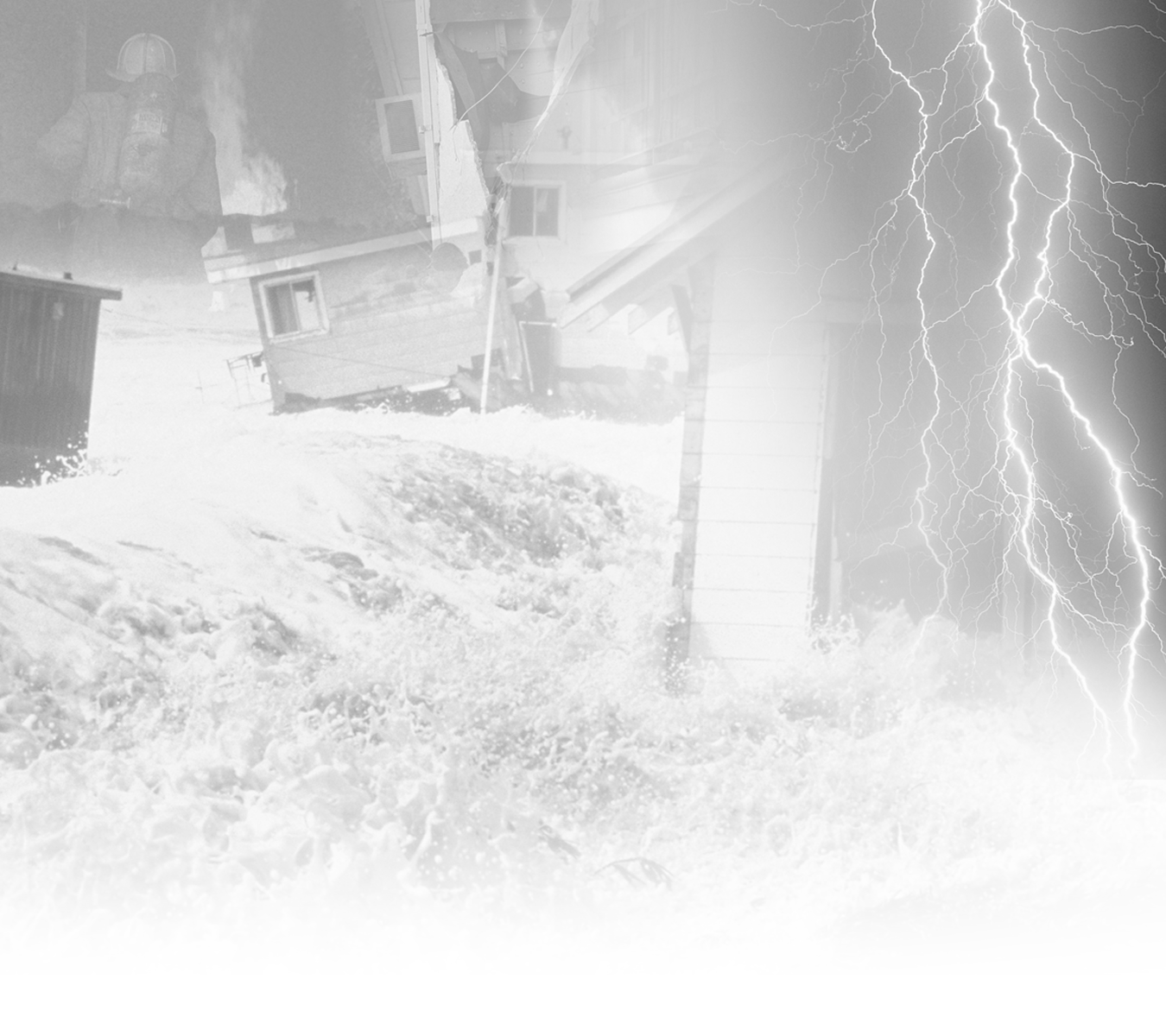 Hazard Mitigation Plan2019-2024Including the Cities of Adel, Cecil, Lenox, and SparksThis Plan produced for the Cook County Board of Commissioners by the Southern Georgia Regional Commissionthrough funding provided by the Federal Emergency Management Agency and the Georgia Emergency Management AgencyEffective 2/18/2019 - 2/18/2024Table of ContentsChapter 1: Introduction to the Planning Process	1Section I. Purpose and Need, Authority and Statement of Problem	1Section II. Local Methodology, Plan Update Process, and Participants	3Section III. Plan Review, Analysis, and Revision	7Section IV. Organization of the Plan	7Section V. Local Hazard, Risk, and Vulnerability (HRV) Summary, Local Mitigation Goals, and Objectives	8Section VI. Multi-Jurisdictional Special Considerations	9Section VII. Adoption, Implementation, Monitoring, and Evaluation	9Section VIII. Community Data	11Chapter 2: Local Natural Hazard, Risk,  And Vulnerability (HRV) Summary	17Section I. Hurricanes/Tropical Storms	18Section II. Tornadoes	22Section III. Floods	26Section IV. Windstorms/Hailstorms/Lightning	30Section V. Wildfires	35Section VI. Extreme Heat	39Section VII. Drought	43Chapter 3:  Local Technological Hazard, Risk,  and Vulnerability (HRV) Summary	47Section I. Hazardous Materials Release	47Section II. Disease Outbreak	50Chapter 4: Local Natural Hazard Mitigation Goals and Objectives	53Overall Community Mitigation Goals, Policies, and Values Narrative	53Section I. Hurricanes/Tropical Storms	56Section II. Tornadoes	61Section III. Floods	65Section IV. Windstorms/Hailstorms/Lightning	71Section V. Wildfires	75Section VI. Extreme Heat	81Section VII. Drought	83Chapter 5.  Local Technological Hazard  Mitigation Goals and Objectives	87Overall Community Mitigation Goals, Policies, and Values Narrative	87Section I. Hazardous Materials Release	87Section II. Disease Outbreak	92Chapter 6:  Executing The Plan	95Section I.  Implementation of the Action Plan	95Section II.  Evaluation and Monitoring	97Section III.  Plan Update and Maintenance	97Chapter 7:  Conclusion	99References	100Appendices	101Chapter 1: Introduction to the Planning ProcessSummary of changes:Table 1.1 provides a brief description of each section in this chapter and a summary of changes that have been made. Table 1.1: Overview of updates to Chapter 1: Introduction to the Planning ProcessSection I. Purpose and Need, Authority and Statement of ProblemThis document is the official plan update to the previous Cook County Pre-Disaster Mitigation Plan Update, as approved by the Georgia Emergency Management Agency (GEMA) and the Federal Emergency Management Agency (FEMA), which took effect on February 18, 2014 and expires on February 18, 2019.The purpose of this document is to provide an overview of the hazards that may impact Cook County and the Cities of Adel, Cecil, Lenox, and Sparks, and to outline the community’s plans to mitigate the potential loss of life and damages to property and the economy that could occur with these events.  Hazard Mitigation is a means to address and proactively reduce the potential damage that may be caused by natural or man-made disasters. This Plan is a direct result of research and a planning and public involvement process undertaken by the local government officials and citizens of Cook County and the Cities of Adel, Cecil, Lenox, and Sparks after they formed the Cook County Hazard Mitigation Plan Update Committee (hereafter known as the HMPUC). This Plan is the result of their commitment to reduce the risks of natural hazards and the effects of those natural hazards to their communities. The Cities of Adel, Cecil, Lenox, and Sparks are the only incorporated cities located in Cook County.Authority for the development of this Plan was given by the Cook County Commission as a result of their execution of the Grantee-Subgrantee Agreement for the Cook County Hazard Mitigation Grant Program (HMGP) Planning Project; and by the Cities of Adel, Cecil, Lenox, and Sparks, located within Cook County, through their participation in the planning project. In order to initiate an outreach program to neighboring communities, governments, local and regional agencies, and to agencies authorized to regulate development, business, and the public, two Public Hearing Notices were published in the legal organ of the local newspaper. In addition, e-mail lists of stakeholders were kept updated and those on them were informed of meetings through e-mails, letters, and/or telephone calls. Surrounding county EMA Directors were notified of the plan update and invited to participate in the process. Additionally, several area county Hazard Mitigation Plans were being updated at the same time and an active meeting list was maintained for scheduling purposes.Planning Division staff from the Southern Georgia Regional Commission, which represents eighteen counties in the region (including Cook County), attended the Cook County meetings. They participated in all aspects of the planning process and provided a regional perspective in the formation of the multi-jurisdictional Cook County and Cities of Adel, Cecil, Lenox, and Sparks Hazard Mitigation Plan.Through the above efforts, the multi-jurisdictional Cook County and Cities of Adel, Cecil, Lenox, and Sparks Hazard Mitigation Plan was updated, including a comprehensive range of Mitigation Goals, Objectives, and Action Steps (see Chapter 4) which will assist the local governments in emphasizing a more direct approach to Hazard Mitigation. The long-term goal is to reduce potential natural disaster losses to life, property, and the economy through Hazard Mitigation efforts. Section II. Local Methodology, Plan Update Process, and ParticipantsA. OverviewThis Hazard Mitigation Plan Update encompasses the jurisdictions of Cook County and the Cities of Adel, Cecil, Lenox, and Sparks, located in Southern Georgia. Each of these jurisdictions also participated in the previous Hazard Mitigation Plan update. The Southern Georgia Regional Commission provided technical assistance. A local Hazard Mitigation Plan Update Committee (Cook County HMPUC) was formed, and a year-long planning effort was undertaken, the final product of which was a Plan Update containing updated Mitigation Goals, Objectives, and Action Steps to reduce or eliminate the potential for loss of life and damage to property and the economy caused by natural disasters (see Chapter 4). Potential members of the Cook County HMPUC were contacted by telephone or by letter/e-mail concerning their participation on the Committee. Southern Georgia Regional Commission (SGRC) staff provided technical assistance to the Cook County HMPUC. The Cook County HMPUC was comprised of representatives from Cook County and the Cities of Adel, Cecil, Lenox, and Sparks and also included representatives from other groups and individuals, as shown below, who attended meetings and/or conducted research:The Committee held the following meetings, the sign-in sheets of which are included in Appendix E:Kick-off public hearing – August 15, 2017First workshop – September 19, 2017Second workshop – October 17, 2017Third workshop – November 14, 2017Fourth workshop – January 9, 2018Final public hearing – to be scheduled after approval has been received from GEMA/FEMABuilding upon the previous Plan, each chapter was reviewed chronologically with updated hazard, risk, and vulnerability data, as well as previous accomplishments of mitigation strategy efforts.Open discussion was permitted at all public meetings for suggestions and/or comments regarding the plan update. Also, during general question and answer periods, comments (if any) were noted by the Southern Georgia Regional Commission staff and incorporated into the plan as appropriate.Copies of the previous Plan were made available at each meeting, while relevant chapters and sections under discussion were photocopied and distributed to those in attendance for comments. Outside of the formal meetings, parts of the plan were e-mailed to certain individuals who were unable to attend the meetings, and their comments were sought. Copies of the previous Plan and the draft Plan Update document were also available on the Southern Georgia Regional Commission website and from the local EMA office and city and county government offices. For the plan update, the Hazard Mitigation Plan Update Committee (HMPUC) used the prior Hazard Mitigation Plan as a basis, reviewing all chapters and sections and updating them as appropriate using national, state, and local data sources. The HMPUC reviewed the individual parts of the prior plan (with an emphasis on the hazards, goals, objectives, and action steps), and updated these elements through open discussion in which updates were noted by SGRC staff, who then used notes from the workshops to create the new Hazard Mitigation Plan document. The Wildfire section was updated using the Georgia Forestry Commission’s “Community Wildfire Protection Plan” (see Appendix C). The CWPP was consulted to ensure consistency between the CWPP and HMP, and all action items from the CWPP that were still relevant were included as action steps in the HMP. Land use descriptions, information about zoning, and information about community services were updated using the current joint Comprehensive Plan for the County and Cities. Other documents used were the local Emergency Operations Plan, the previous Hazard Mitigation Plan, the State of Georgia Hazard Mitigation Plan, and information from the National Climatic Data Center (NCDC). The State Hazard mitigation plan was consulted to ensure the HMP would be consistent with this plan, and data from the NCDC were used to create the Hazard Frequency Table and associated information regarding each hazard, which can be found in Chapter 2. The County and Cities do not have a Flood Mitigation Assistance Plan or a Flood Insurance Study. B. Public Comment and ParticipationThe publication of a Public Notice in the legal organ is considered the legal method of notifying the public and inviting them to meetings.The public was invited to attend and comment during two public hearings. The “kick-off” public hearing was advertised in the local newspaper (meeting advertisements and sign-in sheets are provided in Appendix E). A second and final public hearing was held on [DATE to be inserted here once plan is approved by GEMA/FEMA, then hearing can be scheduled] and was advertised in the local newspaper (see Appendix E). Citizens, including staff and members of the HMPUC, were present (see Appendix E). There were no substantive comments other than those complimentary of the planning process itself. Therefore, there was no need to consider or add public comments [this will be updated once the 2nd hearing has been held]. In addition, an e-mail list of stakeholders was kept up to date, including all the attendees who wrote their e-mail address on the sign-in sheet at each meeting, as well as any other interested parties. Further reminders of meetings were provided as needed through telephone calls and in-person communication. C. Mission and Vision StatementsThe HMPUC decided on the following Mission Statement and Vision Statement in the original plan and re-confirmed them in this update to help guide them through the planning process.Cook County and the Cities of Adel, Cecil, Lenox, and SparksHazard Mitigation Plan Update CommitteeMission StatementThis committee’s mission is to make the citizens, businesses, communities, and local governments of Cook County and the cities of Adel, Cecil, Lenox, and Sparks less vulnerable to the effects of natural hazards through the effective study of hazard mitigation, hazard risk assessments, wise floodplain management, and a coordinated approach to mitigation policy through state, regional, and local planning activities.Cook County and the Cities of Adel, Cecil, Lenox, and SparksHazard Mitigation Plan Update CommitteeVision StatementThis committee’s vision is to institutionalize a local Pre-Disaster Mitigation ethic throughleadership, professionalism, and excellence, thus leading the way to a safe, sustainable way of life for Cook County and the cities of Adel, Cecil, Lenox, and Sparks.Due to Cook County and the Cities of Adel, Cecil, Lenox, and Sparks being such close-knit communities, the Cook County HMPUC chose not to break into subcommittees, but to address issues as a whole group. Various members of this group had direct knowledge relating to local infrastructure and agencies, emergency planning, hazard planning, and the operations of major departments and emergency services. Through their efforts, this Plan was developed.The HMPUC was responsible for identifying natural hazard events and completing a profile, vulnerability assessment, potential loss estimation (see Chapter 2, Appendix A, and Appendix D), and updating the Georgia Mitigation Information System (GMIS) Critical Facilities Inventory (see Appendix F). They were also responsible for reviewing and updating the Mitigation Goals, Objectives, and Action Steps (see Chapter 4), among other responsibilities.Section III. Plan Review, Analysis, and Revision
As mentioned above, the prior Hazard Mitigation Plan was used as a basis for the plan update. The Hazard Mitigation Plan Update Committee (HMPUC) reviewed all chapters and sections of the prior plan and updated them as appropriate, using national, state, and local sources. Other documents consulted included: The Georgia Forestry Commission’s “Community Wildfire Protection Plan” (see Appendix C)The current joint Comprehensive Plan for the County and Cities, which includes the five-year Community Work ProgramThe Local Emergency Operations PlanThe State of Georgia Hazard Mitigation PlanThe local Service Delivery StrategyData from the National Climatic Data Center (NCDC).After organizing resources, an update of the risk assessment was performed. New forms, worksheets, and data (included in the Appendix) were also completed. Afterward, the Mitigation Goals, Objectives, and Action Steps were reviewed to determine if they were to remain the same or be added to, modified, or removed. All chapters of this Plan have been updated to reflect the new material. See the tables at the beginnings of the chapters for further information regarding which items were changed and updated.Section IV. Organization of the PlanThis Plan focuses on seven natural hazards chosen by the HMPUC that may affect and cause damage to Cook County and the Cities of Adel, Cecil, Lenox, and Sparks. Chapter 2, Chapter 4, and Appendix A are each subdivided into Sections I through VII; these sections reflect the 7 natural hazards that were chosen. The natural hazards are as follows (in order of priority):Hurricanes/Tropical StormsTornadoesFloodsWindstorms/Hailstorms/LightningWildfiresExtreme HeatDroughtOther hazards, such as Avalanche, Coastal Erosion, Coastal Storm, Dam Failure, Earthquake, Expansive Soils, Extreme Heat, Land Slide, SLOSH (Sea, Lake and Overland Surges from Hurricanes), Tsunami, and Volcano, were examined and determined not to be of sufficient significance in the community to warrant their inclusion in the present Hazard Mitigation Planning effort, based on past history and available data.This Plan also contains a HAZUS report (see Appendix G), a comprehensive range of Mitigation Goals, Objectives, and Action Steps (Chapter 4), and information on implementation, monitoring, and plan update and maintenance (see Chapter 6), as well as other FEMA-required items and materials (included in various Chapters, Sections and Appendices). Throughout the effective time period of this Plan, the County Commissioners and City Council Members will assign staff, as appropriate, to implement the comprehensive range of Mitigation Goals, Objectives, and Action Steps and other pertinent items that are contained in this Plan.The Cook County and Cities of Adel, Cecil, Lenox, and Sparks Hazard Mitigation Plan exists in one bound volume appended with various papers and documents, as well as a PDF document that is available on the SGRC website. The planning efforts of Cook County and the Cities of Adel, Cecil, Lenox, and Sparks are intended to be an ongoing process and the Plan is to be amended as appropriate. This Plan was prepared for:Cook County Board of Commissioners1200 South Hutchinson AvenueAdel, GA 31620 Phone: (229) 896-2266FAX: (912) 896-6888cookgov@windstream.netThis Plan was prepared by:Southern Georgia Regional Commission327 West Savannah AvenueValdosta, Georgia 31601 Voice: (229) 333-5277 Fax: (229) 333-5312agodwin@sgrc.us Copies of the Plan are on file and may be examined at the County and City government offices, the County Emergency Management Agency, the Southern Georgia Regional Commission office (as well as the SGRC website, www.sgrc.us), and the Georgia Emergency Management and Homeland Security Agency (GEMHSA).Section V. Local Hazard, Risk, and Vulnerability (HRV) Summary, Local Mitigation Goals, and ObjectivesThe HMPUC determined that the hazards established in the previous plan were still the most significant threats to the community, and their order of priority remains unchanged. A Hazard, Risk, and Vulnerability (HRV) Assessment has been formulated through a variety of information obtained during the planning process. Information has been obtained from online databases, published sources, and personal accounts regarding hazards, their history in the community, and when and where they were active. This summary is provided in Chapter 2. The vulnerability of the community to natural hazards is also summarized in the Hazard Frequency Table (see Appendix D), and the Inventory of Assets and number of people exposed to each hazard is evaluated in GEMA Worksheet 3A (see Appendix A). Critical Facilities and Critical Infrastructure are also examined as to the present value and potential losses from natural hazards (see Appendix F).A description that identifies and analyses a comprehensive range of Mitigation Goals, Objectives, and Action Steps to reduce the effects of each hazard (based on risk assessment findings, with identifiable comprehensive ranges for each jurisdiction) is included in Chapter 4, Sections I-VII. In Chapter 6, Section I, there is a description related to prioritization of these Mitigation Goals, Objectives, and Action Steps through the use of cost/benefit analysis, STAPLEE (Social, Technical, Administrative, Political, Legal, Economic and Environmental), and other criteria. Also in Chapter 6, there are sections on Implementing the Action Plan (see Section I), Evaluation, Monitoring, Updating (see Section II), and Plan Update and Maintenance (see Section III). Section VI. Multi-Jurisdictional Special ConsiderationsCook County has a total land area of 227.16 square miles with a population density of 75.6 people per square mile (US Census data, 2016). As such, certain services, including emergency services, may have large distances to cover when responding to an event, which may negatively influence emergency response times and strain resources. Cook County contains four incorporated cities: Adel (the county seat), Cecil, Lenox, and Sparks.The City of Adel has 16 full-time paid firefighters and 20 volunteers. The other Cities and the County are served by volunteer firefighters. The following are the ISO Classes of fire stations in Cook County and the Cities of Adel, Cecil, Lenox, and Sparks.Station								ISO ClassCook County Volunteer Fire Department – Chaserville		5B/A Cook County Volunteer Fire Department – Pine Valley		6/8Cook County Volunteer Fire Department – Southeast		9Adel Fire Department							2Cecil Volunteer Fire Department					4/9Lenox Volunteer Fire Department	            			5/5xSparks Volunteer Fire Department					4/5Section VII. Adoption, Implementation, Monitoring, and EvaluationAfter all plan development workshops were concluded, the draft plan was submitted to all local governments for their review. The draft plan was then submitted to GEMA and FEMA for their review and approval. After their approval, and any recommended changes, a second and final public hearing was held on [insert date here after GEMA/FEMA review] in order to provide a further opportunity for public comment and review. After this final public hearing, resolutions adopting the plan were passed by the local governments on [insert date here once the plan is adopted] adopting the Plan Update. Copies of the public hearing advertisements and resolutions are available in Appendix E.The comprehensive range of Mitigation Goals, Objectives, and Action Steps (see Chapter 4), which contains items related to all local governments, will be implemented as soon as possible and/or as funds become available to do so. All sections of the Plan will be monitored and evaluated annually by the County Emergency Management Agency.  Incremental accomplishments of Mitigation Goals Objectives and Action Steps will be reported to the public through appropriate means (TV, website, social media, local newspapers, City Council meetings, County Commission meetings, etc.).The method that the County EMA will use to monitor the plan will be to conduct quarterly telephone interviews with the various local governments and area agencies in order to chart their plan progress.  Also, throughout the year, a series of informal meetings will be held in which various aspects of the plan are discussed. In addition, annual evaluations of the plan will take place on or near the anniversary of the date of Plan adoption. The annual evaluation will assess which of the goals, objectives, and action steps have been achieved; whether those goals, objectives, and action steps still address current and expected conditions; whether the nature or magnitude of risks has changed; whether current resources are appropriate for implementing the plan; and whether agencies and other parties have participates as originally proposed.  During this annual evaluation, problems (if any) with completing the action steps will be discussed, methods of resolving those problems (if any) will be formulated, the action steps will be updated (if necessary), and new actions steps will be developed (if necessary) in response to new problems that have developed throughout the year.  If any changes or updates are needed to the other sections of the plan itself, these will also be discussed and noted.  Critical Facilities and infrastructure changes and updates will also be discussed at this time and then added to the online GEMA database as required.  New hazards in the area (if any) will be discussed and planned for and an assessment made as to whether community needs dictate additions to the materials of the plan.   The major criteria to measure plan success will be the number of goals, objectives, and action steps, or components thereof, that have been completed, which in turn will result in savings of life, money, and property. For further details on plan execution, see Chapter 6.The Plan will be updated by the EMA Director and chosen representatives of all of the local governments every five years, as required by FEMA. All sections of this Plan will be updated at that time. The Plan update will be reviewed by all jurisdictions and relevant stakeholders. The requirements of this Hazard Mitigation Plan will be taken into consideration and incorporated into Comprehensive Plans, Capital Improvement Plans, Local Emergency Operations Plans, and all other such Plans, as appropriate. This updating process will be publicly advertised and public comment solicited and incorporated as necessary and as appropriate.Section VIII. Community DataAccording to 2015 U.S. Census Bureau American Community Survey 5-year estimates, the population of Cook County is 18,073, an increase of 5% since 2010. The City of Adel’s 2015 population is 5,213, a 2.3% decrease since 2010. The City of Cecil’s 2015 population is 305, a 6.6% increase since 2010. The Town of Lenox’s 2015 population is 960, a 10% increase since 2010. The Town of Sparks’ 2015 population is 2,319, a 13% increase since 2010.  Cook County had a 9.1% increase in population between 2000 and 2010, while the City of Adel’s population increased by 0.3%, the City of Cecil’s population increased by 19.2%, the Town of Lenox’s population increased by 6.5%, and the Town of Sparks’ population increased by 10.7%. The total number of people aged 65 and older increased in Cook County from 2010 to 2015 (15.0%). The number of people aged 65+ increased in Adel (1.8%), Cecil (14.3%), Lenox (42.5%), and Sparks (31.9%). According to 2015 estimates, the age distribution in Cook County is 14.9% over 65, 56.8% ages 18-64, and 28.3% under 18. In the City of Adel, the age distribution is 15% over 65, 56.2% ages 18-64, and 28.8% under 18. In the City of Cecil, the age distribution is 13% over 65, 56.4% ages 18-64, and 30.6% under 18. In the Town of Lenox, the age distribution is 17.7% over 65, 57.6% ages 18-64, and 24.7% under 18. In the Town of Sparks, the age distribution is 14.1% over 65, 56.6% ages 18-64, and 24.7% under 18.  Cook County’s population is 51.4% female and 48.6% male, the City of Adel’s population is 51.9% female and 48.1% male, the City of Cecil’s population is 54.2% female and 44.8% male, the Town of Lenox’s population is 50.6% female and 49.4% male, and the Town of Sparks’ population is 52.6% female and 47.4% male.The population of Cook County is 65.9% White/Caucasian, 28% Black/African American, 3.4% some other race, 1.6% two or more races, 0.7% Asian, and 0.4% Native American. The City of Adel’s population is 46.7% White/Caucasian, 45.2% Black/African American, 5.4% some other race, 1.7% two or more races, 0.8% Asian, and 0.3% Native American. The City of Cecil’s population is 65.7% White/Caucasian, 27.5% Black/African American, 2.9% some other race, 2.0% two or more races, 1.0% Asian, and 1.0% Native American. The Town of Lenox’s population is 75.6% White/Caucasian, 18.4% Black/African American, 3.6% some other race, 1.6% two or more races, 0.4% Asian, and 0.4% Native American. The Town of Sparks’ population is 63.3% White/Caucasian, 30.8% Black/African American, 2.7% some other race, 1.7% two or more races, 1.3% Asian, and 0.3% Native American.The percentage of the population that is Hispanic/Latino (of any race) is 5.9% in Cook County, 7.9% in the City of Adel, 4.5% in the City of Cecil, 6.4% in the Town of Lenox, and 8.8% in the Town of Sparks.Among persons aged 25 or older, in Cook County, 23.6% have no high school diploma, 49.5% are high school graduates (includes equivalency) with no further education, 24.9% have an associate’s degree or some college, and 12.9% have a bachelor’s or higher degree. Among persons aged 25 or older in the City of Adel, 25% have no high school diploma, 35.9% are high school graduates (includes equivalency) with no further education, 25.2% have an associate’s degree or some college, and 13.9% have a bachelor’s or higher degree. Among persons aged 25 or older in the City of Cecil, 16.8% have no high school diploma, 51.3% are high school graduates (includes equivalency) with no further education, 19.4% have an associate’s degree or some college, and 12.6% have a bachelor’s or higher degree. Among persons aged 25 or older in the Town of Lenox, 18% have no high school diploma, 46.8% are high school graduates (includes equivalency) with no further education, 28.2% have an associate’s degree or some college, and 7% have a bachelor’s or higher degree. Among persons 25 or older in the Town of Sparks, 31.7% have no high school diploma, 33% are high school graduates (includes equivalency) with no further education, 23.5% have an associate’s degree or some college, and 13.8 have a bachelor's degree or higher.As of 2015 (US Census Bureau American Community Survey 5-year estimates), the median household income is $35,548 in Cook County, $30,654 in the City of Adel, $34,564 in the City of Cecil, $29,972 in the Town of Lenox, and $34,934 in the Town of Sparks. Source: U.S. Census Bureau (www.census.gov) 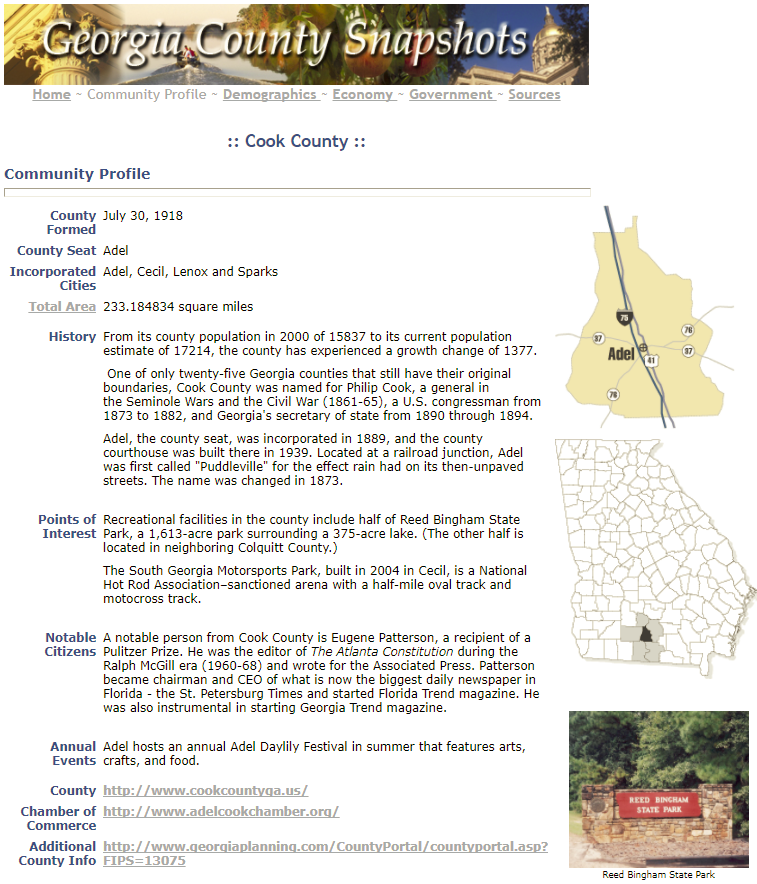 Source: Georgia Department of Community Affairs, Georgia County Snapshots (http://www.dca.state.ga.us/countysnapshotsnet/).Chapter 2: Local Natural Hazard, Risk, 
And Vulnerability (HRV) SummarySummary of changes:During the plan update process, the HMPUC reviewed the hazards that may affect the community, and their priority. This updated plan includes the same seven natural hazards that were included in the previous plan, in the same order of priority. Table 2.1 provides a brief description of each section in this chapter and a summary of changes that have been made. Table 2.1: Overview of updates to Chapter 2 Five of these hazards constitute an equal threat to all geographic areas of the community. The remaining two, flood and wildfire, are the only hazards for which the level of risk varies geographically within the county. Flood and wildfire are limited to somewhat smaller areas (see Chapter 2 and Appendix A). Cook County is entirely within Wind Hazard Zone 2 (see Chapter 2). Other hazards, such as Avalanche, Coastal Erosion, Coastal Storm, Dam Failure, Earthquake, Expansive Soils, Extreme Heat, Land Slide, SLOSH (Sea, Lake and Overland Surges from Hurricanes), Tsunami, and Volcano, were examined and determined not to be of sufficient significance in the community to warrant their inclusion in the present Hazard Mitigation Planning effort, based on past history and available data.Section I. Hurricanes/Tropical StormsA. Identification of HazardThe threat of hurricanes/tropical storms has been chosen by the HMPUC as the most likely hazard to occur and cause damage in the community, based on past experience, the FEMA-described methodology, and other factors. Historic data have been examined from various sources, including the National Climatic Data Center (see Appendix F), as well as from local history and personal accounts, in order to determine the frequency of events. For further information, see the HAZUS Report in Appendix G.Hurricanes and tropical storms are both types of tropical cyclones. Tropical cyclones are the general term used for all circulating weather systems over tropical water. Tropical cyclones are destructive and have the potential to cause great damage and loss of life. They are divided into four major types: Hurricanes, Tropical Storms, Tropical Disturbances, and Tropical Depressions.A hurricane, also known as a typhoon, is defined by NOAA’s National Hurricane Center (http://www.nhc.noaa.gov/aboutgloss.shtml) as a tropical cyclone in which the maximum sustained surface wind (using the U.S. 1-minute average) is 64 kt (74 mph or 119 km/hr) or more. The term hurricane is used for Northern Hemisphere tropical cyclones east of the International Dateline to the Greenwich Meridian. The term typhoon is used for Pacific tropical cyclones north of the Equator west of the International Dateline.A tropical storm is defined as tropical cyclone in which the maximum sustained surface wind speed (using the U.S. 1-minute average) ranges from 34 kt (39 mph or 63 km/hr) to 63 kt (73 mph or 118 km/hr). A tropical disturbance is a discrete tropical weather system of apparently organized convection -- generally 100 to 300 nmi in diameter -- originating in the tropics or subtropics, having a nonfrontal migratory character, and maintaining its identity for 24 hours or more. It may or may not be associated with a detectable perturbation of the wind field.A tropical depression is defined as tropical cyclone in which the maximum sustained surface wind speed (using the U.S. 1-minute average) is 33 kt (38 mph or 62 km/hr) or less. The Saffir-Simpson Hurricane Wind Scale is a 1 to 5 categorization based on the hurricane's intensity at the indicated time. The scale provides examples of the type of damage and impacts in the United States associated with winds of the indicated intensity. The following table shows the scale broken down by winds:SAFFIR-SIMPSON HURRICANE SCALE (Source: NOAA http://www.nhc.noaa.gov/aboutgloss.shtml) The official Atlantic hurricane season (which includes Gulf Coast and East Coast hurricanes) is June 1 through November 30, but hurricanes and tropical storms may also occur outside of those dates. Whether the hurricane/tropical storm is a short-term event or a long term event depends on many factors including category, strength, speed, and impact of other weather systems, including fronts and wind patterns.Because of their location, Cook County and the Cities of Adel, Cecil, Lenox, and Sparks are vulnerable to severe hurricanes/tropical storms forming in both the Atlantic Ocean and the Gulf of Mexico. Also due to location, hurricanes may degrade into tropical storms, tropical depressions, or tropical disturbances by the time they reach this area. These may or may not contain tornadoes or hail. In some cases, tropical storms, depressions, or disturbances may never reach hurricane strength before reaching the shore. The effects vary depending on the severity of the hurricane/tropical storm and the duration of the event.B. Profile of Events, Frequency of Occurrences, ProbabilityAccording to the NOAA Storm Events Database (see Appendix F), there are 6 reports of Hurricanes/Tropical Storms occurring in Cook County (including the Cities) between 01/01/1950 and 12/31/2017. Besides these events, there was one additional Tropical Storm event occurring on Sept. 11, 2017 which has not yet been recorded in the NCDC database, bringing the total to 7 events between 01/01/1950 and 12/31/2017. The Historic Recurrence Interval is 9.71 years.  This is a 10.29% Historic Frequency Chance per year. The past 10-year Record Frequency Per Year is 0.3, the past 20-year frequency is 0.35, and the past 50-year frequency is 0.14 (see the Hazard Frequency Table in Appendix D).Since the previous Hazard Mitigation Plan was completed, two Hurricane/Tropical Storm events have occurred. On Sept. 1, 2016, Tropical Storm Hermine caused widespread power outages, downed power lines, impassable roads due to fallen trees, and damage to homes and other structures. On Sept. 11, 2017, Tropical Storm Irma caused widespread power outages, downed power lines, impassable roads due to fallen trees, and damage to homes and other structures.Although the most complete available data were used for this analysis, the possibility remains that other hurricane/tropical storm events may have occurred in the community that went unreported or underreported.C./D.: Inventory of Assets Exposed and Potential LossIn Worksheet 3A: Inventory of Assets (appearing in Appendix A), we estimate that all of Cook County and the Cities of Adel, Cecil, Lenox, and Sparks are equally vulnerable to hurricanes/tropical storms. Cook County has a wind hazard score of 2 (91-100 mph gust). A map of the wind hazard score and critical facilities is provided in Appendix A.An estimated 100% of the Residential property (7,373 of 7,373) in Cook County (including the Cities of Adel, Cecil, Lenox, and Sparks) could be affected by this hazard, with a total value of $404,515,378. Also, an estimated 100% of the Commercial, Industrial, Agricultural, Religious/Non-Profit, Government, Education and Utility properties (2,845 of 2,845) in the community may be affected, with a total value of $587,190,249. The values are based on the most recent available tax roll data for Cook County and the Cities of Adel, Cecil, Lenox, and Sparks, provided by the Cook County Tax Assessor’s Office.Damage to crops is not taken into account in any of these figures. According to the Center for Agribusiness & Economic Development’s 2015 Georgia Farm Gate Value Report (http://caes2.caes.uga.edu/center/caed/documents/GAFGVR2015_DEC16.pdf), the total farm gate value of agricultural production in Cook County is $94,073,880. According to the inventory database reports and maps, all of the 58 Critical Facilities and Infrastructure for Cook County (including the Cities of Adel, Cecil, Lenox, and Sparks) could be affected by this hazard. The total value of these Critical Facilities is $198,051,152. E. Land Use and Development Trends The County and Cities have seen an increase in population over the last few years, except for the City of Adel, where population has declined slightly. Cook County and all the Cities have zoning regulations enforced by the Zoning Administrator. The County and all Cities have building codes and fire codes that are enforced by a building inspector. All Cities and the County participate in joint comprehensive planning and in the required updates of the Service Delivery Strategy. No other land use or development trends that relate to this hazard have been identified at this time.F. Multi-Jurisdictional DifferencesHurricane/tropical storm events are usually area-wide, and no difference in severity is expected between Cook County and the Cities of Adel, Cecil, Lenox, and Sparks. However, the impact may be more severe in places with higher population density due to more people being in danger, more people needing to evacuated, more debris from damaged buildings, and other impacts associated with higher population density. In jurisdictions without building codes and inspections, structures may exist that are not built to code and therefore may be especially vulnerable to the effects of strong winds and other hazards.Cook County and the Cities of Adel, Cecil, Lenox, and Sparks are members of the National Flood Insurance Program (source: https://www.fema.gov/cis/GA.html). Cook County and the Cities of Adel, Cecil, Lenox, and Sparks do not participate in the Community Rating System (CRS) program. As of 2017, they were not eligible, according to FEMA (source: http://www.fema.gov/library/viewRecord.do?id=3629).G. Overall HRV Summary of Events And Their ImpactHurricanes/tropical storms have the potential to cause damage at any place, at any time, throughout Cook County and the Cities of Adel, Cecil, Lenox, and Sparks. They are usually preceded by some watch or warning well in advance. The cost of the damage and potential loss of life may be higher if the path of the hurricanes/tropical storms covers populated areas as opposed to more sparsely populated or unpopulated areas. The Cook County HMPUC has developed a comprehensive range of Mitigation Goals, Objectives, and Action Steps to lessen the impacts from this hazard. These are contained in Chapter 4. Since the previous plan was approved, there have not been any new developments, regulations, programs, or other changes in the community that would either increase or decrease the community’s overall vulnerability to this hazard.Section II. TornadoesA. Identification of HazardThe threat of tornadoes has been chosen by the HMPUC as the second most likely hazard to occur and cause damage in the community, based on past experience, the FEMA-described methodology, and other factors. Historic data have been examined from various sources, including the National Climatic Data Center (see Appendix F), as well as from local history and personal accounts, in order to determine the frequency of events. For further information, see the HAZUS Report in Appendix G.A tornado is defined by NOAA (http://www.nssl.noaa.gov/education/svrwx101/tornadoes/) as a narrow, violently rotating column of air that extends from the base of a thunderstorm to the ground. Because wind is invisible, it is hard to see a tornado unless it forms a condensation funnel made up of water droplets, dust and debris. Tornadoes are the most violent of all atmospheric storms.About 1,200 tornadoes hit the U.S. yearly. A tornado watch is issued when weather conditions are favorable for tornadoes. During a tornado watch, residents are advised to watch and prepare for severe weather and stay tuned to NOAA Weather Radio to know when warnings are issued. A tornado warning is issued when a tornado has been reported by spotters or indicated by radar and there is a serious threat to life and property to those in the path of the tornado. When a tornado warning is issued, residents must act immediately to find safe shelter. A warning can cover parts of counties or several counties in the path of danger.The Enhanced Fujita Scale, implemented by the National Weather Service in 2007, is used to assign a tornado a rating based on estimated wind speeds and related damage. The wind speeds associated with the EF ratings are shown in the table below. Because of the difficulty of measuring wind speeds inside a tornado, wind speeds are estimated based on the type of damage that occurs; more information is available on the NOAA website at http://www.spc.noaa.gov/faq/tornado/ef-scale.html. ENHANCED FUJITA WIND DAMAGE SCALE(Source: http://www.spc.noaa.gov/faq/tornado/ef-scale.html) Tornadoes may occur at any time of year, although the peak “tornado season” for the Southern Plains is during May into early June. Tornadoes can occur due to inclement weather conditions, as a result of a passing front, or as part of thunderstorm or hurricane/tropical storm events. Tornadoes can occur at any time of the day or night, but according to NOAA (http://www.nssl.noaa.gov/education/svrwx101/tornadoes/), most tornadoes occur between 4:00 and 9:00 p.m. The path and severity of a tornado cannot be determined in advance. The best defense is to heed tornado warnings and seek appropriate shelter when a tornado has been sighted in the area or when conditions conducive to a tornado are present.Cook County and the Cities of Adel, Cecil, Lenox, and Sparks are all vulnerable to the effects of tornadoes. According to NOAA (https://www.ncdc.noaa.gov/climate-information/extreme-events/us-tornado-climatology), an average of 30 tornadoes occur per month in Georgia. B. Profile of Events, Frequency of Occurrences, ProbabilityAccording to the NOAA Storm Events Database (see Appendix F), there are 13 reports of tornadoes occurring in Cook County (including the Cities) between 01/01/1950 and 12/31/2017.  The Historic Recurrence Interval is 5.23 years.  This is a 19.12% Historic Frequency Chance per year. The past 10-year Record Frequency Per Year is 0.4, the past 20-year frequency is 0.25, and the past 50-year frequency is 0.26 (see the Hazard Frequency Table in Appendix D).Since the previous Hazard Mitigation Plan was completed, three tornado events have occurred. In a particularly severe and tragic tornado event on January 22, 2017, an EF-3 tornado swept about 35 manufactured homes into a pile of rubble at the far end of the Sunshine Acres mobile home park. Seven people lost their lives. The tornado then went on to destroy about two thirds of a brick home on Val Del Road, collapsing in two walls and removing most of the second story. Another home built of concrete blocks was destroyed. A nearby farm had several concrete anchors for a large metal structure pulled from the ground. Maximum winds were estimated near 140 mph.Although the most complete available data were used for this analysis, the possibility remains that other events may have occurred in the community that went unreported or underreported.C./D.: Inventory of Assets Exposed and Potential LossIn Worksheet 3A: Inventory of Assets (appearing in Appendix A), we estimate that all of Cook County and the Cities of Adel, Cecil, Lenox, and Sparks are equally vulnerable to this hazard.An estimated 100% of the Residential property (7,373 of 7,373) in Cook County (including the Cities of Adel, Cecil, Lenox, and Sparks) could be affected by this hazard, with a total value of $404,515,378. Also, an estimated 100% of the Commercial, Industrial, Agricultural, Religious/Non-Profit, Government, Education and Utility properties (2,845 of 2,845) in the community may be affected, with a total value of $587,190,249. The values are based on the most recent available tax roll data for Cook County and the Cities of Adel, Cecil, Lenox, and Sparks, provided by the Cook County Tax Assessor’s Office.Damage to crops is not taken into account in any of these figures. According to the Center for Agribusiness & Economic Development’s 2015 Georgia Farm Gate Value Report (http://caes2.caes.uga.edu/center/caed/documents/GAFGVR2015_DEC16.pdf), the total farm gate value of agricultural production in Cook County is $94,073,880. According to the inventory database reports and maps, all of the 58 Critical Facilities and Infrastructure for Cook County (including the Cities of Adel, Cecil, Lenox, and Sparks) could be affected by this hazard. The total value of these Critical Facilities is $198,051,152. E. Land Use and Development TrendsTypically, mobile/manufactured homes are most vulnerable to tornado damage. According to 2016 Census Bureau estimates, 34.9% of occupied housing units in Cook County (including the Cities) are mobile homes (2,087 mobile homes and approximately 5,905 people based on the average household size of 2.83 persons per household in the County). In the City of Adel, 7.4.% of occupied housing units are mobile homes (138 mobile homes and approximately 392 people). In the City of Cecil, 49.6% of occupied housing units are mobile homes (62 mobile homes and approximately 175 people). In the Town of Lenox, 49.6.% of occupied housing units are mobile homes (141 mobile homes and approximately 399 people). In the Town of Sparks, 46.9% of occupied housing units are mobile homes (390 mobile homes and approximately 1,103 people).The County and Cities have seen an increase in population over the last few years, except for the City of Adel, where population has declined slightly. Cook County and all the Cities have zoning regulations enforced by the Zoning Administrator. The County and all Cities have building codes and fire codes that are enforced by a building inspector. All Cities and the County participate in joint comprehensive planning and in the required updates of the Service Delivery Strategy. No other land use or development trends that relate to this hazard have been identified at this time.F. Multi-Jurisdictional DifferencesTornadoes tend to follow a straight path regardless of natural features or political boundaries, and no difference in severity is expected between Cook County and the Cities of Adel, Cecil, Lenox, and Sparks. However, the impact may be more severe in places with higher population density due to more people being in danger, more people needing to evacuated, more debris from damaged buildings, and other impacts associated with higher population density. In areas with a large number of mobile homes, the damage can be expected to be more severe.G. Overall HRV Summary of Events And Their ImpactTornadoes have the potential to cause damage at any place, at any time, throughout Cook County and the Cities of Adel, Cecil, Lenox, and Sparks. They can form quickly and residents may not have time to find adequate shelter, or else adequate shelter facilities may not be available. The cost of the damage and potential loss of life may be higher if the event strikes populated areas as opposed to more sparsely populated or unpopulated areas, or if the event strikes areas with a large number of mobile homes. The HMPUC has developed a comprehensive range of Mitigation Goals, Objectives, and Action Steps to lessen the impacts from this hazard. These are contained in Chapter 4. Since the previous plan was approved, there have not been any new developments, regulations, programs, or other changes in the community that would either increase or decrease the community’s overall vulnerability to this hazard.Section III. FloodsA. Identification of HazardThe threat of a flood has been chosen by the HMPUC as the third most likely hazard to occur and cause damage in the community, based on past experience, the FEMA-described methodology, and other factors. Historic data have been examined from various sources, including the National Climatic Data Center (see Appendix F), as well as from local history and personal accounts, in order to determine the frequency of events. For further information, see the HAZUS Report in Appendix G.Floods may occur at any time, in many cases without warning, and their effects can range from minor inconvenience to wholesale destruction. Floods are most often caused by heavy rains associated with thunderstorms, hurricanes, or tropical storms. Flooding can result from a rise in the level of a body of water such as a river or a lake, or from rain falling faster than it can be absorbed by the ground (especially under weather conditions that make soil less pervious, for example after a period of drought). Flooding frequently occurs in urban areas when a large amount of rain, above the capacity of the urban drainage system, falls on impervious surfaces such as streets, buildings, and parking lots. Flooding can also result from the failure of man-made structures such as levees and dams.Flash floods are floods that occur in short time-spans, often so quickly that people are caught off-guard. Flash floods can occur as a result of any of the causes mentioned above, but are most often due to extremely heavy rainfall from thunderstorms. More information is available at the National Weather Service (https://www.weather.gov/phi/FlashFloodingDefinition). According to the National Weather Service (http://tadd.weather.gov/), more deaths occur each year due to flooding than from any other thunderstorm-related hazard. The Centers for Disease Control and Prevention report that over half of all flood-related drownings occur when a vehicle is driven into hazardous flood water. The next highest percentage of flood-related deaths is due to walking into or near flood waters. People underestimate the force and power of water. Many of the deaths occur in automobiles as they are swept downstream. Of these drownings, many are preventable, but too many people continue to drive around the barriers that warn you the road is flooded. A mere 6 inches of fast-moving flood water can knock over an adult. It takes just 12 inches of rushing water to carry away a small car, while 2 feet of rushing water can carry away most vehicles. It is never safe to drive or walk into flood waters.Flood zones, as defined by FEMA, are described in the table below.Flood Zone Designations and DescriptionsSource: FEMA (https://hazards.fema.gov/onlinelomc/ext/Help/loadInstructions)Cook County and the Cities of Adel, Cecil, Lenox, and Sparks are all vulnerable to the effects of flooding. Areas within flood zones are naturally more vulnerable. For more information, see the maps in Appendix A.B. Profile of Events, Frequency of Occurrences, ProbabilityAccording to the NOAA Storm Events Database (see Appendix F), there are 5 reports of floods occurring in Cook County (including the Cities) between 01/01/1950 and 12/31/2017.  The Historic Recurrence Interval is 13.6 years.  This is a 7.35% Historic Frequency Chance per year. The past 10-year Record Frequency Per Year is 0.3, the past 20-year frequency is 0.25, and the past 50-year frequency is 0.1 (see the Hazard Frequency Table in Appendix D).Since the previous Hazard Mitigation Plan was completed, three flood events have occurred. Most recently, on July 14th, 2015, slow-moving storms led to flash flooding across portions of Cook County. A stationary thunderstorm over Adel resulted in very heavy rainfall in a short period of time. Some streets had water up to a foot deep and were briefly closed.Although the most complete available data were used for this analysis, the possibility remains that other events may have occurred in the community that went unreported or underreported.C./D.: Inventory of Assets Exposed and Potential LossIn Worksheet 3A: Inventory of Assets (appearing in Appendix A), we estimate that all of Cook County and the Cities of Adel, Cecil, Lenox, and Sparks are equally vulnerable to this hazard.An estimated 28.63% of the Residential property (2,111 of 7,373) in Cook County (including the Cities of Adel, Cecil, Lenox, and Sparks) could be affected by this hazard, with a total value of $126,936,702. Also, an estimated 67.6% of the Commercial, Industrial, Agricultural, Religious/Non-Profit, Government, Education and Utility properties (1,922 of 2,845) in the community may be affected, with a total value of $521,093,727. The values are based on the most recent available tax roll data for Cook County and the Cities of Adel, Cecil, Lenox, and Sparks, provided by the Cook County Tax Assessor’s Office.Damage to crops is not taken into account in any of these figures. According to the Center for Agribusiness & Economic Development’s 2015 Georgia Farm Gate Value Report (http://caes2.caes.uga.edu/center/caed/documents/GAFGVR2015_DEC16.pdf), the total farm gate value of agricultural production in Cook County is $94,073,880. According to the inventory database reports and maps, 7 of the 58 Critical Facilities and Infrastructure for Cook County (including the Cities of Adel, Cecil, Lenox, and Sparks) are in flood zones and therefore could be affected by this hazard. Six facilities have a Flood Hazard Score of 3, and one has a Flood Hazard Score of 4. The total value of these Critical Facilities is $2,363,900.Many individuals do not have access to transportation and thus are susceptible to weather hazards. It is very important to notify these individuals through weather radios, radio stations, and other means so that they may seek shelter and/or make arrangements for transportation to shelter facilities. Therefore, a major consideration should be helping individuals, government, and non-profit organizations prepare for the pending flood hazard events.The GMIS reports do not list any Repetitive Loss/NFIP properties in Cook County or the Cities of Adel, Cecil, Lenox, and Sparks.E. Land Use and Development TrendsThe County and Cities have seen an increase in population over the last few years, except for the City of Adel, where population has declined slightly. Cook County and all the Cities have zoning regulations enforced by the Zoning Administrator. The County and all Cities have building codes and fire codes that are enforced by a building inspector. All Cities and the County participate in joint comprehensive planning and in the required updates of the Service Delivery Strategy. No other land use or development trends that relate to this hazard have been identified at this time.F. Multi-Jurisdictional DifferencesAccording to FEMA data, 33% of the total area of Cook County (49,267 acres) is within a flood zone (32.5% in Zone A, 0.4% in Zone AE, and 0.1% in the 0.2 percent annual chance flood hazard zone). Approximately 22% of the City of Adel (1,279 acres), 18.6% of the City of Cecil (118 acres), 25.2% of the Town of Lenox (262 acres), and 39.5% of the Town of Spark (1,027 acres) are within flood zones. Cook County and the Cities of Adel, Cecil, Lenox, and Sparks are members of the National Flood Insurance Program (source: https://www.fema.gov/cis/GA.html). As of early 2018, all these jurisdictions are in compliance with NFIP requirements and intend to remain in compliance by enforcing flood plain ordinances which prohibit or severely limit development in floodplains. For example, section 10 of the Cook County Zoning Ordinance, “Water Resource Districts,” contains restrictions on building and land use intended to protect river waters, control erosion, and absorb flood waters.Cook County and the Cities of Adel, Cecil, Lenox, and Sparks do not participate in the Community Rating System (CRS) program. As of 2017, they were not eligible, according to FEMA (source: http://www.fema.gov/library/viewRecord.do?id=3629).G. Overall HRV Summary of Events And Their ImpactFloods have the potential to cause damage at any place, at any time, throughout Cook County and the Cities of Adel, Cecil, Lenox, and Sparks, and especially in flood-prone areas. Floods can happen quickly and residents may not have time to evade floodwaters. The cost of the damage and potential loss of life may be higher if the event strikes populated areas as opposed to more sparsely populated or unpopulated areas.The HMPUC has developed a comprehensive range of Mitigation Goals, Objectives, and Action Steps to lessen the impacts from this hazard. These are contained in Chapter 4. Since the previous plan was approved, there have not been any new developments, regulations, programs, or other changes in the community that would either increase or decrease the community’s overall vulnerability to this hazard.Section IV. Windstorms/Hailstorms/LightningA. Identification of HazardThe threat of Windstorms/Hailstorms/Lightning has been chosen by the HMPUC as the fourth most likely hazard to occur and cause damage in the community, based on past experience, the FEMA-described methodology, and other factors. Historic data have been examined from various sources, including the National Climatic Data Center (see Appendix F), as well as from local history and personal accounts, in order to determine the frequency of events.Wind is categorized, according to its strength and severity, using the Beaufort Wind Scale, developed in 1805 by Sir Francis Beaufort of the U.K. Royal Navy. The Beaufort Wind Scale is shown in the table below. (Source: http://www.spc.noaa.gov/faq/tornado/beaufort.html) Beaufort Wind ScaleThunderstorms are defined by NOAA as rain showers during which thunder is heard. The following are some of the most common thunderstorms types:(Source: http://www.nssl.noaa.gov/education/svrwx101/thunderstorms/types/)Single-cell thunderstorms, often called “popcorn” convection, are small, brief, weak storms that grow and die within an hour or so. They are typically driven by heating on a summer afternoon. Single-cell storms may produce brief heavy rain and lightning.A multi-cell storm is a common type of thunderstorm in which new updrafts form along the leading edge of rain-cooled air (the gust front). Individual cells usually last 30 to 60 minutes, while the system as a whole may last for many hours. Multicell storms may produce hail, strong winds, brief tornadoes, and/or flooding.A squall line is a group of storms arranged in a line, often accompanied by “squalls” of high wind and heavy rain. Squall lines tend to pass quickly and are less prone to produce tornadoes than are supercells. They can be hundreds of miles long but are typically only 10 or 20 miles wide.A supercell is a long-lived (greater than 1 hour) and highly organized storm feeding off an updraft (a rising current of air) that is tilted and rotating. This rotating updraft - as large as 10 miles in diameter and up to 50,000 feet tall - can be present as much as 20 to 60 minutes before a tornado forms. Scientists call this rotation a mesocyclone when it is detected by Doppler radar. The tornado is a very small extension of this larger rotation. Most large and violent tornadoes come from supercells.Hail is a form of precipitation that occurs when updrafts in thunderstorms carry raindrops upward into extremely cold areas of the atmosphere, where they freeze into balls of ice. Hail can damage aircraft, homes and cars, and can be deadly to livestock and people. Hail is usually pea-sized to marble-sized, but big thunderstorms can produce big hail.Hail size is estimated by comparing it to a known object. Most hail storms are made up of a mix of sizes, and only the very largest hail stones pose serious risk to people caught in the open. The following are some common size measurements.(Source: http://www.nssl.noaa.gov/education/svrwx101/hail/):Pea = 1/4 inch diameterMarble/mothball = 1/2 inch diameterDime/Penny = 3/4 inch diameterNickel = 7/8 inchQuarter = 1 inch — hail quarter size or larger is considered severePing-Pong Ball = 1 1/2 inchGolf Ball = 1 3/4 inchesTennis Ball = 2 1/2 inchesBaseball = 2 3/4 inchesTea cup = 3 inchesGrapefruit = 4 inchesSoftball = 4 1/2 inchesLightning is a giant spark of electricity in the atmosphere or between the atmosphere and the ground. In the initial stages of development, air acts as an insulator between the positive and negative charges in the cloud and between the cloud and the ground; however, when the differences in charges becomes too great, this insulating capacity of the air breaks down and there is a rapid discharge of electricity that we know as lightning. Lightning most often strikes during thunderstorms, but can strike many miles from the center of the storm, or can even strike in areas not covered by a storm (this phenomenon is known as a “bolt from the blue”). According to NOAA (http://www.lightningsafety.noaa.gov/), lightning strikes the United States about 25 million times a year. Although most lightning occurs in the summer, people can be struck at any time of year. Lightning kills an average of 47 people in the United States each year, and hundreds more are severely injured. Lightning can strike in any place at any time but, contrary to popular myth, is not attracted to metal. Tall, isolated structures with a pointy shape are most likely to be struck by lightning. When thunder and lightning are present, the best course of action is to seek shelter inside a robust building. Sheltering under a tree increases the risk of getting struck by lightning and is more dangerous than being out in the open. Most cars protect their occupants from lightning because they have metal roofs and sides; contrary to popular myth, it is not the car’s rubber tires that protect the occupants. When sheltering inside a building, one should avoid metal objects (metal doors, plumbing, electronics, etc.). (Source: http://www.lightningsafety.noaa.gov/myths.shtml)Cook County and the Cities of Adel, Cecil, Lenox, and Sparks are all equally vulnerable to the effects of lightning. B. Profile of Events, Frequency of Occurrences, ProbabilityAccording to the NOAA Storm Events Database (see Appendix F), there are 72 reports of Windstorms/Hailstorms/Lightning occurring in Cook County (including the Cities) between 01/01/1950 and 12/31/2017.  The Historic Recurrence Interval is 0.94 years.  This is a 105.88% Historic Frequency Chance per year. The past 10-year Record Frequency Per Year is 3.5, the past 20-year frequency is 2.35, and the past 50-year frequency is 1.4 (see the Hazard Frequency Table in Appendix D).Since the previous Hazard Mitigation Plan was completed, 15 Windstorms/Hailstorms/Lightning events have been recorded. These include a lightning event on August 11th, 2015 in which ten cows were killed when a pine tree they were standing under was struck by lightning; a hailstorm on April 20th, 2015, in which nickel-sized hail caused damage to automobiles; and a lightning event on July 13th, 2017 in which a church was damaged.Although the most complete available data were used for this analysis, the possibility remains that other events may have occurred in the community that went unreported or underreported.C./D.: Inventory of Assets Exposed and Potential LossIn Worksheet 3A: Inventory of Assets (appearing in Appendix A), we estimate that all of Cook County and the Cities of Adel, Cecil, Lenox, and Sparks are equally vulnerable to this hazard.An estimated 100% of the Residential property (7,373 of 7,373) in Cook County (including the Cities of Adel, Cecil, Lenox, and Sparks) could be affected by this hazard, with a total value of $404,515,378. Also, an estimated 100% of the Commercial, Industrial, Agricultural, Religious/Non-Profit, Government, Education and Utility properties (2,845 of 2,845) in the community may be affected, with a total value of $587,190,249. The values are based on the most recent available tax roll data for Cook County and the Cities of Adel, Cecil, Lenox, and Sparks, provided by the Cook County Tax Assessor’s Office.Damage to crops is not taken into account in any of these figures. According to the Center for Agribusiness & Economic Development’s 2015 Georgia Farm Gate Value Report (http://caes2.caes.uga.edu/center/caed/documents/GAFGVR2015_DEC16.pdf), the total farm gate value of agricultural production in Cook County is $94,073,880. According to the inventory database reports and maps, all of the 58 Critical Facilities and Infrastructure for Cook County (including the Cities of Adel, Cecil, Lenox, and Sparks) could be affected by this hazard. The total value of these Critical Facilities is $198,051,152. E. Land Use and Development TrendsThe County and Cities have seen an increase in population over the last few years, except for the City of Adel, where population has declined slightly. Cook County and all the Cities have zoning regulations enforced by the Zoning Administrator. The County and all Cities have building codes and fire codes that are enforced by a building inspector. All Cities and the County participate in joint comprehensive planning and in the required updates of the Service Delivery Strategy. No other land use or development trends that relate to this hazard have been identified at this time.F. Multi-Jurisdictional DifferencesLightning may happen at any place at any time, and no difference in severity is expected between Cook County and the Cities of Adel, Cecil, Lenox, and Sparks. However, the impact may be more severe in places with higher population density due to more people being in danger, and other impacts associated with higher population density. No other multi-jurisdictional differences have been identified at this time.G. Overall HRV Summary of Events And Their ImpactLightning has the potential to cause damage at any place, at any time, throughout Cook County and the Cities of Adel, Cecil, Lenox, and Sparks, especially during thunderstorms. Where lightning strikes cannot be predicted and residents may not have time to seek shelter. The cost of the damage and potential loss of life may be higher if the event strikes populated areas as opposed to more sparsely populated or unpopulated areas.The HMPUC has developed a comprehensive range of Mitigation Goals, Objectives, and Action Steps to lessen the impacts from this hazard. These are contained in Chapter 4. Since the previous plan was approved, there have not been any new developments, regulations, programs, or other changes in the community that would either increase or decrease the community’s overall vulnerability to this hazard.Section V. WildfiresA. Identification of HazardThe threat of wildfire has been chosen by the HMPUC as the fifth most likely hazard to occur and cause damage in the community, based on past experience, the FEMA-described methodology, and other factors. Historic data have been examined from various sources, including the National Climatic Data Center and Georgia Forestry Commission (see Appendix F), as well as from local history and personal accounts, in order to determine the frequency of events.Much of southern Georgia is covered by forests, and fires play an important role in the health of forest ecosystems by breaking down organic matter into soil nutrients and helping seeds to germinate (source: NASA, https://earthobservatory.nasa.gov/Features/GlobalFire/fire_2.php). When naturally occurring wildfires are suppressed, combustible fuel (such as dead leaves and branches) accumulates in the forest. This increases the risk of larger, more destructive fire events in the future. Controlled, prescribed fires lower the risk of larger fire events and are beneficial to forest health (source: USDA, https://www.fs.usda.gov/detail/dbnf/home/?cid=stelprdb5281464). Low humidity, lack of recent precipitation (or drought conditions), wind speed, and temperature are a combination of weather conditions that favor the kindling and spread of wildfires. A high fuel load (i.e. the accumulation of dead vegetation), in combination with the above, also provides for the kindling and spread of wildfires. Much of Cook County, including some areas near the Cities, is forested with commercial and free-growing pine trees and other trees. These trees can and do catch fire frequently in both small and large fire events. According to NASA (https://earthobservatory.nasa.gov/IOTD/view.php?id=89757), an estimated 84 percent of wildfires are caused by humans. Some common ways that people start fires include discarding cigarettes, leaving campfires unattended, and losing control of prescribed burns or crop fires. Sparks from railroads and power lines, as well as arson, also routinely cause wildfires.When a residential area, whether it be a single home or an entire subdivision, is adjacent to an area containing vegetative fuels, such as a forest or other wooded area, this is referred to as a Wildland-Urban Interface area (WUI). These are the areas at greatest risk for property damage due to Wildfire.  Cook County and the Cities of Adel, Cecil, Lenox, and Sparks are all vulnerable to the effects of wildfires. The USDA Forest Service assigns areas a Wildfire Hazard Potential (WHP) score of Very Low, Low, Moderate, High, or Very High. As the map below shows, most of Cook County is scored either Low, Moderate, High, or Non-burnable, except for some small areas in the southeast corner of the county which are scored Very High.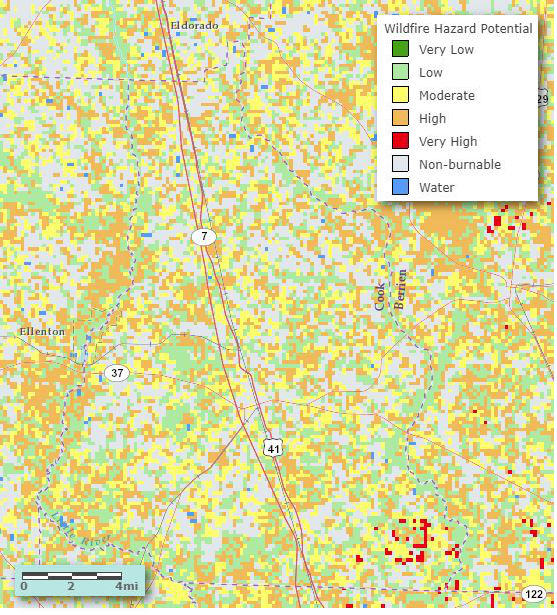 Data Source: USDA Forest Service and Fire Modeling Institutehttps://www.arcgis.com/home/item.html?id=f291ac4840984de5a0cf842d8d7a0973B. Profile of Events, Frequency of Occurrences, ProbabilityAccording to Georgia Forestry Commission data (see Appendix F), there are 2,864 reports of wildfires occurring in Cook County (including the Cities) between 01/01/1967 and 12/31/2017.  The Historic Recurrence Interval is 0.02 years.  This is a 5,728% Historic Frequency Chance per year. The past 10-year Record Frequency Per Year is 35.7, the past 20-year frequency is 58.85, and the past 50-year frequency is 57.28 (see the Hazard Frequency Table in Appendix D).Since the previous Hazard Mitigation Plan was completed, 83 wildfire events have occurred.Although the most complete available data were used for this analysis, the possibility remains that other events may have occurred in the community that went unreported or underreported.C./D.: Inventory of Assets Exposed and Potential LossIn Worksheet 3A: Inventory of Assets (appearing in Appendix A), we estimate that all of Cook County and the Cities of Adel, Cecil, Lenox, and Sparks are equally vulnerable to this hazard.An estimated 100% of the Residential property (7,373 of 7,373) in Cook County (including the Cities of Adel, Cecil, Lenox, and Sparks) could be affected by this hazard, with a total value of $404,515,378. Also, an estimated 100% of the Commercial, Industrial, Agricultural, Religious/Non-Profit, Government, Education and Utility properties (2,845 of 2,845) in the community may be affected, with a total value of $587,190,249. The values are based on the most recent available tax roll data for Cook County and the Cities of Adel, Cecil, Lenox, and Sparks, provided by the Cook County Tax Assessor’s Office.Damage to crops is not taken into account in any of these figures. According to the Center for Agribusiness & Economic Development’s 2015 Georgia Farm Gate Value Report (http://caes2.caes.uga.edu/center/caed/documents/GAFGVR2015_DEC16.pdf), the total farm gate value of agricultural production in Cook County is $94,073,880. According to the inventory database reports and maps, all of the 58 Critical Facilities and Infrastructure for Cook County (including the Cities of Adel, Cecil, Lenox, and Sparks) could be affected by this hazard. The total value of these Critical Facilities is $198,051,152. E. Land Use and Development TrendsThe County and Cities have seen an increase in population over the last few years, except for the City of Adel, where population has declined slightly. Cook County and all the Cities have zoning regulations enforced by the Zoning Administrator. The County and all Cities have building codes and fire codes that are enforced by a building inspector. All Cities and the County participate in joint comprehensive planning and in the required updates of the Service Delivery Strategy. No other land use or development trends that relate to this hazard have been identified at this time.F. Multi-Jurisdictional DifferencesWildfires may happen at any place at any time, but are more likely in forested areas. Unincorporated Cook County has more areas rated “High” for Wildfire Hazard Potential than the Cities, and unincorporated Cook County is the only jurisdiction that has any areas rated “Very High.” The impact of a wildfire would be more severe in places with higher population density due to more people being in danger and more potential for destruction of homes and other buildings. In jurisdictions without building codes and inspections, structures may exist that are not built to code and therefore may be especially vulnerable to the effects of wildfires and other hazards.The City of Adel has 16 full-time paid firefighters and 20 volunteers. The other Cities and the County are served by volunteer firefighters. The following are the ISO Classes of fire stations in Cook County and the Cities of Adel, Cecil, Lenox, and Sparks.Station								ISO ClassCook County Volunteer Fire Department – Chaserville		5B/A Cook County Volunteer Fire Department – Pine Valley		6/8Cook County Volunteer Fire Department – Southeast		9Adel Fire Department							2Cecil Volunteer Fire Department					4/9Lenox Volunteer Fire Department	            			5/5xSparks Volunteer Fire Department					4/5G. Overall HRV Summary of Events And Their ImpactWildfires have the potential to cause damage at any place, at any time, throughout Cook County and the Cities of Adel, Cecil, Lenox, and Sparks. They can spread quickly and residents may not have time to evacuate. The cost of the damage and potential loss of life may be higher if the event strikes populated areas as opposed to more sparsely populated or unpopulated areas.The HMPUC has developed a comprehensive range of Mitigation Goals, Objectives, and Action Steps to lessen the impacts from this hazard. These are contained in Chapter 4. Since the previous plan was approved, there have not been any new developments, regulations, programs, or other changes in the community that would either increase or decrease the community’s overall vulnerability to this hazard.Section VI. Extreme HeatA. Identification of HazardThe threat of extreme heat has been chosen by the HMPUC as the sixth most likely hazard to occur and cause damage in the community, based on past experience, the FEMA-described methodology, and other factors. Historic data have been examined from various sources, including the National Climatic Data Center (see Appendix F), as well as from local history and personal accounts, in order to determine the frequency of events.The major hazard presented by heat waves is not so much to infrastructure as to the population. Despite the comparatively warm climate of this region, there are many residents who are not adequately prepared to handle extreme heat events (for example, those without air conditioning in their homes). The risk is particularly high for the elderly and the young. Extreme heat is a hazard that may result in loss of life or damage to property and the economy. Due to weather forecasting methods, most extreme heat events can be predicted with some level of accuracy ahead of time.The heat index is a measure that combines the effects of heat and humidity. When heat and humidity combine to reduce the amount of evaporation of sweat from the body, outdoor exercise becomes dangerous even for those in good shape (source: National Weather Service, http://www.nws.noaa.gov/forecasts/wfo/definitions/defineHeatIndex.html). The table below shows the levels of danger associate with the heat index as calculated by the National Weather Service (source: https://www.weather.gov/ama/heatindex).Heat Index category and effectsThe Heat Index chart below shows Heat Index Values for various temperatures and humidity levels. As an example, if the air temperature is 96° F and the relative humidity is 65%, the heat index—i.e., how hot it feels—is 121° F. 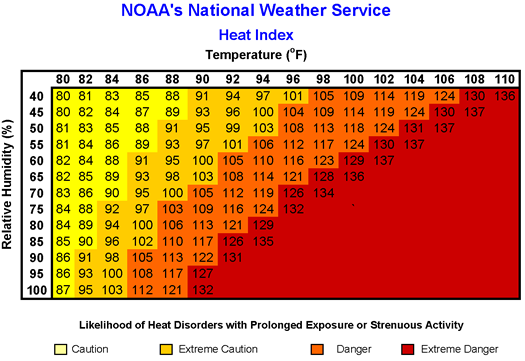 For the National Weather Service’s Tallahassee district (which includes Cook County), an Excessive Heat Watch is issued when conditions are favorable for an excessive heat event in the next 24 to 72 hours. A Watch is used when the risk of a heat wave has increased but its occurrence and timing is still uncertain. A Watch provides enough lead time so that those who need to prepare can do so, such as city officials who have excessive heat event mitigation plans. The National Weather Service office in Tallahassee will issue this product if the heat index might reach or exceed 113°F. A Heat Advisory is issued when an excessive heat event is expected in the next 24 hours. This products are issued when an excessive heat event is occurring, is imminent, or has a very high probability of occurring. An advisory is for less serious conditions that cause significant discomfort or inconvenience and, if caution is not taken, could lead to a threat to life. The National Weather Service will issue this product if the heat index might reach 108-112°F.An Excessive Heat Warning is issued when an excessive heat event is expected in the next 24 hours. A warning is issued when an excessive heat event is occurring, is imminent, or has a very high probability of occurring. The warning is used for conditions posing a threat to life. The National Weather Service will issue this product if the heat index is expected to reach or exceed 113°F. (Source: Florida State University, https://emergency.fsu.edu/hazards/heat/about) Cook County and the Cities of Adel, Cecil, Lenox, and Sparks are all equally vulnerable to the effects of extreme heat. B. Profile of Events, Frequency of Occurrences, ProbabilityAccording to National Weather Service data (see Appendix F), there are 35 reports of extreme heat events occurring in Cook County (including the Cities) between 01/01/2006 and 12/31/2017.  The Historic Recurrence Interval is 0.31 years.  This is a 318.18% Historic Frequency Chance per year. The past 10-year Record Frequency Per Year is 3.4, the past 20-year frequency is 1.75, and the past 50-year frequency is 0.7 (see the Hazard Frequency Table in Appendix D). These were all Heat Advisories except for two events in 2012, which were Excessive Heat Warnings.Since the previous Hazard Mitigation Plan was completed, 6 extreme heat events have occurred. These were all Heat Advisories.Although the most complete available data were used for this analysis, the possibility remains that other events may have occurred in the community that went unreported or underreported.C./D.: Inventory of Assets Exposed and Potential LossIn Worksheet 3A: Inventory of Assets (appearing in Appendix A), we estimate that all of Cook County and the Cities of Adel, Cecil, Lenox, and Sparks are equally vulnerable to this hazard.An estimated 100% of the Residential property (7,373 of 7,373) in Cook County (including the Cities of Adel, Cecil, Lenox, and Sparks) could be affected by this hazard, with a total value of $404,515,378. Also, an estimated 100% of the Commercial, Industrial, Agricultural, Religious/Non-Profit, Government, Education and Utility properties (2,845 of 2,845) in the community may be affected, with a total value of $587,190,249. The values are based on the most recent available tax roll data for Cook County and the Cities of Adel, Cecil, Lenox, and Sparks, provided by the Cook County Tax Assessor’s Office.Damage to crops is not taken into account in any of these figures. According to the Center for Agribusiness & Economic Development’s 2015 Georgia Farm Gate Value Report (http://caes2.caes.uga.edu/center/caed/documents/GAFGVR2015_DEC16.pdf), the total farm gate value of agricultural production in Cook County is $94,073,880. According to the inventory database reports and maps, all of the 58 Critical Facilities and Infrastructure for Cook County (including the Cities of Adel, Cecil, Lenox, and Sparks) could be affected by this hazard. The total value of these Critical Facilities is $198,051,152. E. Land Use and Development TrendsThe County and Cities have seen an increase in population over the last few years, except for the City of Adel, where population has declined slightly. Cook County and all the Cities have zoning regulations enforced by the Zoning Administrator. The County and all Cities have building codes and fire codes that are enforced by a building inspector. All Cities and the County participate in joint comprehensive planning and in the required updates of the Service Delivery Strategy. No other land use or development trends that relate to this hazard have been identified at this time.F. Multi-Jurisdictional DifferencesExtreme heat may happen at any place at any time, and no difference in severity is expected between Cook County and the Cities of Adel, Cecil, Lenox, and Sparks. However, the impact may be more severe in places with higher population density due to more people being in danger. Power failures exacerbate extreme heat events because of the ensuing lack of air conditioning. No other multi-jurisdictional differences have been identified at this time.G. Overall HRV Summary of Events And Their ImpactExtreme heat has the potential to harm people throughout Cook County and the Cities of Adel, Cecil, Lenox, and Sparks, especially during the summer months. The potential for damage to health and loss of life will be higher for people without air conditioning, and would be exacerbated by a power failure. Extreme heat is a far greater threat to public health than to buildings and infrastructure.The HMPUC has developed a comprehensive range of Mitigation Goals, Objectives, and Action Steps to lessen the impacts from this hazard. These are contained in Chapter 4. Since the previous plan was approved, there have not been any new developments, regulations, programs, or other changes in the community that would either increase or decrease the community’s overall vulnerability to this hazard.Section VII. DroughtA. Identification of HazardThe threat of drought has been chosen by the HMPUC as the seventh most likely hazard to occur and cause damage in the community, based on past experience, the FEMA-described methodology, and other factors. Historic data have been examined from various sources, including the National Climatic Data Center and U.S. Drought Monitor (see Appendix F), as well as from local history and personal accounts, in order to determine the frequency of events.Although drought is associated with the summer months in many other parts of the United States, our region has a humid subtropical climate with more precipitation, on average, in the summer than in the winter. Drought can occur at any time, and its effects can last throughout the year and continue from year to year. These effects may include agricultural losses, increased wildfire and fire risk, lack of water for citizens and firefighting, increased flooding risk (because dry land can be less absorbent of rainfall), and other effects that influence other hazards and the safety of the community.Crops (including trees) are usually most adversely affected by drought events, along with community residents whose water supplies are restricted or cut off (especially those using individual wells). Residents of unincorporated Cook County have wells, which may go dry during drought periods, thus leaving those residents without water for extended periods of time. The Cities of Adel, Cecil, Lenox, and Sparks have municipal water systems.The U.S. Drought Monitor (http://droughtmonitor.unl.edu), established in 1999, is a weekly map of drought conditions that is produced jointly by the National Oceanic and Atmospheric Administration, the U.S. Department of Agriculture, and the National Drought Mitigation Center (NDMC) at the University of Nebraska-Lincoln. The U.S. Drought Monitor website is hosted and maintained by the NDMC. The Drought Monitor summary map identifies general drought areas, labelling droughts by intensity, with D1 being the least intense and D4 being the most intense. Descriptions of these categories are provided in the table below (source: http://droughtmonitor.unl.edu/AboutUs/ClassificationScheme.aspx). 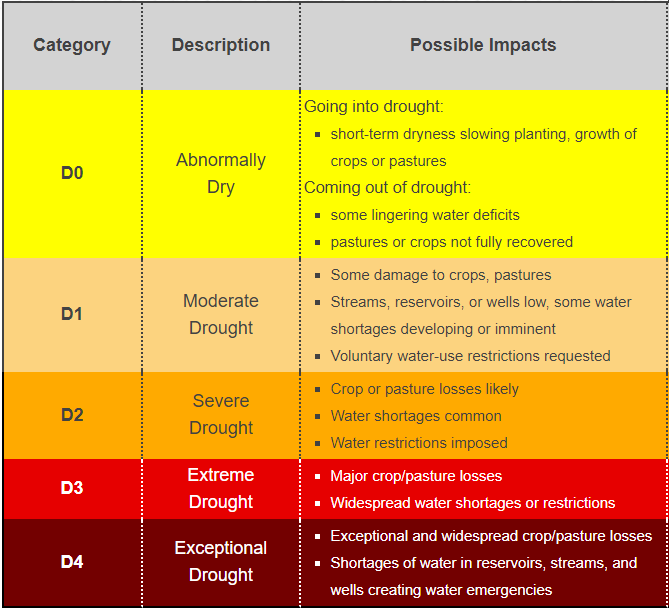 Cook County and the Cities of Adel, Cecil, Lenox, and Sparks are all equally vulnerable to the effects of drought. B. Profile of Events, Frequency of Occurrences, ProbabilityAccording to the NOAA Storm Events Database (see Appendix F), there are 25 reports of drought events occurring in Cook County (including the Cities) between 01/01/1950 and 12/31/2017.  The Historic Recurrence Interval is 2.72 years.  This is a 36.76% Historic Frequency Chance per year. The past 10-year Record Frequency Per Year is 2.4, the past 20-year frequency is 1.25, and the past 50-year frequency is 0.5 (see the Hazard Frequency Table in Appendix D).Since the previous Hazard Mitigation Plan became effective, 2 drought events have occurred. Although the most complete available data were used for this analysis, the possibility remains that other events may have occurred in the community that went unreported or underreported.C./D.: Inventory of Assets Exposed and Potential LossIn Worksheet 3A: Inventory of Assets (appearing in Appendix A), we estimate that all of Cook County and the Cities of Adel, Cecil, Lenox, and Sparks are equally vulnerable to this hazard.An estimated 100% of the Residential property (7,373 of 7,373) in Cook County (including the Cities of Adel, Cecil, Lenox, and Sparks) could be affected by this hazard, with a total value of $404,515,378. Also, an estimated 100% of the Commercial, Industrial, Agricultural, Religious/Non-Profit, Government, Education and Utility properties (2,845 of 2,845) in the community may be affected, with a total value of $587,190,249. The values are based on the most recent available tax roll data for Cook County and the Cities of Adel, Cecil, Lenox, and Sparks, provided by the Cook County Tax Assessor’s Office.Damage to crops is not taken into account in any of these figures. According to the Center for Agribusiness & Economic Development’s 2015 Georgia Farm Gate Value Report (http://caes2.caes.uga.edu/center/caed/documents/GAFGVR2015_DEC16.pdf), the total farm gate value of agricultural production in Cook County is $94,073,880. According to the inventory database reports and maps, all of the 58 Critical Facilities and Infrastructure for Cook County (including the Cities of Adel, Cecil, Lenox, and Sparks) could be affected by this hazard. The total value of these Critical Facilities is $198,051,152. E. Land Use and Development TrendsThe County and Cities have seen an increase in population over the last few years, except for the City of Adel, where population has declined slightly. Cook County and all the Cities have zoning regulations enforced by the Zoning Administrator. The County and all Cities have building codes and fire codes that are enforced by a building inspector. All Cities and the County participate in joint comprehensive planning and in the required updates of the Service Delivery Strategy. No other land use or development trends that relate to this hazard have been identified at this time.F. Multi-Jurisdictional DifferencesResidents of unincorporated Cook County have wells, which may go dry during drought periods, thus leaving those residents without water for extended periods of time. The Cities of Adel, Cecil, Lenox, and Sparks have municipal water systems.No other multi-jurisdictional differences have been identified at this time.G. Overall HRV Summary of Events And Their ImpactDrought has the potential to harm people and the economy throughout Cook County and the Cities of Adel, Cecil, Lenox, and Sparks, potentially at any time of the year, and most significantly in unincorporated areas not served by municipal water systems. Drought may increase the likelihood of wildfires and flooding. Water shortages can impede firefighting efforts at all levels.The HMPUC has developed a comprehensive range of Mitigation Goals, Objectives, and Action Steps to lessen the impacts from this hazard. These are contained in Chapter 4. Since the previous plan was approved, there have not been any new developments, regulations, programs, or other changes in the community that would either increase or decrease the community’s overall vulnerability to this hazard.Chapter 3: 
Local Technological Hazard, Risk, 
and Vulnerability (HRV) SummarySection I. Hazardous Materials ReleaseA.  Identification of HazardHazardous materials are substances or materials that the Secretary of Transportation has determined is capable of posing an unreasonable risk to health, safety, and property when transported in commerce.  When these materials are released they become dangerous.  A release may occur by spilling, leaking, emitting toxic vapors, or any other process that enables the material to escape its container, enter the environment, and create a potential hazard.The effects of hazardous material releases can occur very rapidly with little or no advance warning, in the form of explosions, fires, and immediate health impacts. Slower effects can include long-term environmental damage and long-term health problems resulting from exposure.B.  Profile of Events, Frequency of Occurrences, ProbabilityHazardous material spills are common in areas where hazardous materials are fabricated, processed, and stored.  Transportation of hazardous materials by truck is the cause of the greatest number of hazardous materials events. Many products containing hazardous chemicals are routinely used and stored in homes. These products are also shipped daily on the nation’s highways, railroads, waterways, and in pipelines. In most cases, disasters involving hazardous materials are confined to a localized area, whether an accidental release occurs at a fixed facility or in association with a transportation incident. The United States Environmental Protection Agency categorizes wastes according to four characteristics: Ignitability, corrosivity, reactivity, and toxicity. Furthermore, the EPA categorizes hazardous wastes according to the following hazard codes (source: https://www.epa.gov/hw/defining-hazardous-waste-listed-characteristic-and-mixed-radiological-wastes(:
(T) - Toxic Waste(H) - Acute Hazardous Waste(I) - Ignitable Waste(C) - Corrosive Waste(R) - Reactive Waste(E) - Toxicity Characteristic WasteThe extent or severity of a hazardous materials release within the community is not predictable due to the varied nature of hazardous materials and the widespread area covered by the transportation network upon which such materials may be transported. According to the USDOT Pipeline and Hazardous Materials Safety Administration’s Office of Hazardous Materials Safety database (see Appendix F), there are 3 reports of Hazardous Materials Release events occurring in Cook County (including the Cities) between 01/01/2001 and 12/31/2017. The Historic Recurrence Interval is 5.67 years.  This is a 17.65% Historic Frequency Chance per year. The past 10-year Record Frequency Per Year is 0.1, the past 20-year frequency is 0.15, and the past 50-year frequency is 0.06 (see the Hazard Frequency Table in Appendix D). One hazardous materials release event has been recorded since the previous Hazard Mitigation Plan was completed. This occurred in the Town of Lenox (USDOT Report Number E-2016060087) and involved a spill of 20 gallons of acetone from a vehicle on the highway, with damage estimated at $5,000.Although the most complete available data were used for this analysis, the possibility remains that other events may have occurred in the community that went unreported or underreported.C./D.: Inventory of Assets Exposed and Potential LossIn Worksheet 3A: Inventory of Assets (appearing in Appendix A), we estimate that all of Cook County and the Cities of Adel, Cecil, Lenox, and Sparks are equally vulnerable to this hazard.An estimated 100% of the Residential property (7,373 of 7,373) in Cook County (including the Cities of Adel, Cecil, Lenox, and Sparks) could be affected by this hazard, with a total value of $404,515,378. Also, an estimated 100% of the Commercial, Industrial, Agricultural, Religious/Non-Profit, Government, Education and Utility properties (2,845 of 2,845) in the community may be affected, with a total value of $587,190,249. The values are based on the most recent available tax roll data for Cook County and the Cities of Adel, Cecil, Lenox, and Sparks, provided by the Cook County Tax Assessor’s Office.Damage to crops is not taken into account in any of these figures. According to the Center for Agribusiness & Economic Development’s 2015 Georgia Farm Gate Value Report (http://caes2.caes.uga.edu/center/caed/documents/GAFGVR2015_DEC16.pdf), the total farm gate value of agricultural production in Cook County is $94,073,880. According to the inventory database reports and maps, all of the 58 Critical Facilities and Infrastructure for Cook County (including the Cities of Adel, Cecil, Lenox, and Sparks) could be affected by this hazard. The total value of these Critical Facilities is $198,051,152. E.  Land Use and Development TrendsResidential land use in Cook County is concentrated along a corridor shared by Interstate 75, US Route 41, and an active freight rail line. All four incorporated cities are along this corridor. Most of the community’s population lives relatively close to these major transportation routes. Therefore, the likelihood is high that any severe hazardous materials release along these transportation routes would affect one or more population centers. The County and Cities have seen an increase in population over the last few years, except for the City of Adel, where population has declined slightly. Cook County and all the Cities have zoning regulations enforced by the Zoning Administrator. The County and all Cities have building codes and fire codes that are enforced by a building inspector. All Cities and the County participate in joint comprehensive planning and in the required updates of the Service Delivery Strategy. No other land use or development trends that relate to this hazard have been identified at this time.F. Multi-Jurisdictional DifferencesInterstate 75, US Route 41, and an active freight rail line pass through all jurisdictions, including the centers of all the incorporated Cities. The facilities most vulnerable to a hazardous materials release are those located within a one-mile buffer of the major highways and railways, which includes most of the critical facilities in the community. G.  Overall HRV SummaryA significant portion of the community could be vulnerable to a hazardous materials release. Preparation for such an event requires specific training for first responders and coordination among agencies to ensure a swift response and containment of hazardous materials in order to minimize the potential loss of life and property. Therefore, a key priority should be to train responders to fulfill their responsibilities and conduct periodic tests to be sure the response plan is realistic and responders are ready to carry it out.Human error is the probable cause of most transportation incidents and associated consequences involving the accidental release of hazardous materials. Varying quantities of hazardous materials are manufactured, used, or stored in Cook County.  Due to the county’s location on or near several major transportation routes, the potential exists for a catastrophic hazardous material release event due to a transportation accident. Since the previous plan was approved, there have not been any new developments, regulations, programs, or other changes in the community that would either increase or decrease the community’s overall vulnerability to this hazard.Section II. Disease OutbreakA. Identification of HazardThe threat of an infectious disease outbreak has been chosen by the HMPUC as the second most likely human-caused hazard to occur and cause damage in the community.The community is vulnerable to public health emergencies that may occur naturally on their own, including but not limited to:Communicable disease outbreaksPandemic influenzaMosquito-borne illnessFood-borne illnessDiseases that cause a public health emergency may have a rapid onset or a slow onset. They may be highly localized or may be widespread in nature. Depending on the nature of the public health emergency, treatment may or may not be immediately available.Some examples of recent public health emergencies include:Zika virus – spread mostly by the bite of an infected Aedes species mosquito, Zika can be passed from a pregnant woman to her fetus. Infection during pregnancy can cause certain birth defects. There is no vaccine or medicine for Zika. Local mosquito-borne Zika virus transmission has been reported in the continental United States. (Source: https://www.cdc.gov/zika/about/index.html) Pandemic Influenza – Pandemics happen when new (novel) influenza A viruses emerge which are able to infect people easily and spread from person to person in an efficient and sustained way. Unlike seasonal flu, which happens annually, pandemic flu happens rarely (three times in the last century), but the results are much more devastating. Most people have little or no immunity to pandemic influenza because they have no previous exposure to the virus or similar viruses. Even healthy people may be at high risk for serious complications, and health care providers and hospitals may be overwhelmed. (Source: https://www.cdc.gov/flu/pandemic-resources/basics/about.html) Ebola - a rare and deadly disease caused by infection with one of the Ebola virus species, Ebola is spread through direct contact with bodily fluids. An outbreak in West Africa in 2014 is estimated to have caused more than 11,000 deaths. Although only 4 cases related to this outbreak occurred in the United States, transmission could have been far more widespread were it not for close coordination between the CDC, other federal agencies, state and local health departments, and the travel industry. (Source: https://www.cdc.gov/vhf/ebola/outbreaks/2014-west-africa/qa.html). B. Profile of Events, Frequency of Occurrences, ProbabilityAccording to the best data available, there have not been any disease outbreak events in Cook County and the Cities of Adel, Cecil, Lenox, and Sparks. However, the entire community is equally vulnerable to this hazard and an outbreak could happen at any place at any time.C./D.: Inventory of Assets Exposed and Potential LossIn Worksheet 3A: Inventory of Assets (appearing in Appendix A), we estimate that all of Cook County and the Cities of Adel, Cecil, Lenox, and Sparks are equally vulnerable to this hazard.An estimated 100% of the Residential property (7,373 of 7,373) in Cook County (including the Cities of Adel, Cecil, Lenox, and Sparks) could be affected by this hazard, with a total value of $404,515,378. Also, an estimated 100% of the Commercial, Industrial, Agricultural, Religious/Non-Profit, Government, Education and Utility properties (2,845 of 2,845) in the community may be affected, with a total value of $587,190,249. The values are based on the most recent available tax roll data for Cook County and the Cities of Adel, Cecil, Lenox, and Sparks, provided by the Cook County Tax Assessor’s Office.Damage to crops is not taken into account in any of these figures. According to the Center for Agribusiness & Economic Development’s 2015 Georgia Farm Gate Value Report (http://caes2.caes.uga.edu/center/caed/documents/GAFGVR2015_DEC16.pdf), the total farm gate value of agricultural production in Cook County is $94,073,880. According to the inventory database reports and maps, all of the 58 Critical Facilities and Infrastructure for Cook County (including the Cities of Adel, Cecil, Lenox, and Sparks) could be affected by this hazard. The total value of these Critical Facilities is $198,051,152. E. Land Use and Development TrendsThe County and Cities have seen an increase in population over the last few years, except for the City of Adel, where population has declined slightly. Cook County and all the Cities have zoning regulations enforced by the Zoning Administrator. The County and all Cities have building codes and fire codes that are enforced by a building inspector. All Cities and the County participate in joint comprehensive planning and in the required updates of the Service Delivery Strategy. No other land use or development trends that relate to this hazard have been identified at this time.F. Multi-Jurisdictional DifferencesThe impact of a disease event will be more severe in places with higher population density due to more people being exposed and higher potential for person-to-person transmission. No other multi-jurisdictional differences have been identified at this time.G. Overall HRV Summary of Events And Their ImpactFor most of the last century, disease outbreaks have been rare in the United States due to the presence of an advanced health care system, effective vaccination programs, and coordination between the CDC, other federal agencies, state and local health departments, and health care providers. However, the potential remains for a disease outbreak to harm people throughout Cook County and the Cities of Adel, Cecil, Lenox, and Sparks. The HMPUC has developed a comprehensive range of Mitigation Goals, Objectives, and Action Steps to lessen the impacts from this hazard. These are contained in Chapter 5. Since the previous plan was approved, there have not been any new developments, regulations, programs, or other changes in the community that would either increase or decrease the community’s overall vulnerability to this hazard.Chapter 4: Local Natural Hazard Mitigation Goals and ObjectivesSummary of Changes:Table 4.1 provides a brief description of each section in this chapter and a summary of the changes that have been made.Table 4.1: Overview of updates to Chapter 4: Local Natural Hazards, Mitigation Goals and ObjectivesOverall Community Mitigation Goals, Policies, and Values Narrative While Cook County and the Cities of Adel, Cecil, Lenox, and Sparks each operate autonomously, there is a high level of cooperation exhibited when it comes to hazard mitigation and emergency planning efforts. Each local government has designated representatives to participate in the emergency management process, whether it be during planning, response, or recovery phases. The local Emergency Management Agency hosts regular meetings to gather all of the relevant local, regional and state partners together to develop effective plans and strengthen relationships among all of the stakeholders. Working together, the jurisdictions have been able to access resources available through several state and federal sources that have been instrumental in improving the technical capabilities of these communities to more effectively mitigate hazards and provide more accurate warning and preparatory information to their citizens.Overall, the priorities for each of the local communities have remained relatively unchanged.  The hazards and risks associated with each have not changed, and many of the action steps identified during previous Hazard Mitigation Plans are still relevant and remain a priority in this plan as well. Authority for the development of this Plan was given by the Cook County Commission as a result of their execution of the Grantee-Subgrantee Agreement for the Cook County Hazard Mitigation Grant Program (HMGP) Planning Project; and by the Cities of Adel, Cecil, Lenox, and Sparks, located in Cook County, through their participation in the planning project. The Cook County Emergency Management Agency is authorized to oversee emergency management within Cook County and the Cities of Adel, Cecil, Lenox, and Sparks.The jurisdictions have many current policies and programs related to hazard mitigation, which are described in detail in the goals, objectives, and action steps contained in Chapter 4 of this Plan. All jurisdictions (within the boundaries of their budgets) have the ability to expand and improve their existing policies and programs as evidenced by the new and existing goals, objectives, and action steps included in this plan. The amount of resources available to the jurisdictions for expansion and improvement of existing programs will depend on factors such as the local government budgets and the availability of state and federal funding to support hazard mitigation activities.This chapter contains a description of the comprehensive range of Mitigation Goals, Objectives, and Action Steps that were developed by the HMPUC to reduce damages and improve safety through Hazard Mitigation. These have been arranged by the natural hazards contained in Chapter 2. There is particular emphasis on emergency preparedness and infrastructure. The HMPUC discussed and identified the comprehensive range of Mitigation Goals, Objectives, and Action Steps contained in Chapter 4 of this Plan after identifying the hazards noted in Chapter 2 of this Plan. All areas of the community were taken into account in the development of the comprehensive range of Mitigation Goals, Objectives, and Action Steps. These were identified after the weighing of many factors discovered during the planning process, including risk assessment, storm history, past damage, community resources, and other factors.A list of the comprehensive range of Mitigation Goals, Objectives, and Action Steps was compiled from the input of the HMPUC, as well as from others within the community. Members of the HMPUC prioritized the identified comprehensive range of Mitigation Goals, Objectives, and Action Steps based on what was anticipated to be most beneficial to the community. The benefits of all action steps were determined to be greater than the costs involved.Several criteria were established to assist the HMPUC members in the prioritization of these suggested Mitigation Goals, Objectives, and Action Steps. Criteria included perceived cost vs. benefit or cost effectiveness, availability of potential funding sources, overall feasibility, measurable milestones, political support for the proposed actions, and the STAPLEE criteria. Through this prioritization process, several projects emerged as having higher  priority than others. Some of the projects involved expending considerable amounts of funds to initiate the required actions. The determination of the cost/benefit analysis (such as the FEMA B/CA model) of a project will be implemented at the time of project application or funding request. Other projects allowed the communities to pursue completion of the project using potential grant funding. Still others required no significant financial commitment by the communities. In Chapter 6, Sections I-III, there is a description of the planning process involved in selecting the comprehensive range of Mitigation Goals, Objectives, and Action Steps. The Action Steps are given a rating of High, Medium, or Low Priority by the HMPUC based on a number of factors (with a primary emphasis on prioritized cost versus benefit review) identified in Chapter 6, Section I. Relevant comprehensive ranges of Mitigation Goals, Objectives, and Action Steps are listed below throughout the chapter. The Cook County EMA Director has been chosen by Cook County and the Cities of Adel, Cecil, Lenox, and Sparks to oversee the projects. The Cook County EMA has been designated by Cook County and the Cities of Adel, Cecil, Lenox, and Sparks to be the coordinating agency for implementation and administration of these projects. Section I. Hurricanes/Tropical StormsA. Community Mitigation GoalsAs previously indicated in Chapter 2, hurricanes and tropical storms may cause substantial damage to life, property, and the economy in Cook County and the Cities of Adel, Cecil, Lenox, and Sparks. They are usually accompanied by some advanced notice, giving the community time to prepare and/or evacuate. The HMPUC believes that, because these extreme weather events have the potential to cause great damage, injury, and loss of life, a comprehensive range of Mitigation Goals, Objectives, and Action Steps (contained in Section C below) should be implemented to reduce this hazard’s potential impact on the community.B. Identification and Analysis of Comprehensive Range of Mitigation Options 1. Structural and Non-Structural Mitigation:This Hazard Mitigation Plan contains both structural and non-structural options. For more information, see the comprehensive range of Mitigation Goals, Objectives, and Action Steps contained in Section C below. 2. Existing Policies, Regulations, Ordinances and Land Use:Chapter 2 of this plan contains information regarding existing policies, regulations, ordinances, and land use that are relevant to this hazard. For more information, see Chapter 2, Section I. 3. Community Values, Historic and Special Considerations:Historic buildings exist in the community, a few of which are Critical Facilities. There are historic and special considerations that pose significant challenges with regard to the retrofitting of historic buildings in order to make them more resilient to natural hazards. A small number of properties in the community are listed in the National Register of Historic Places.4. New Buildings and Infrastructure:The mitigation strategy and recommendations that follow include action steps designed to protect new buildings and infrastructure from the effects of this hazard.5. Existing Buildings and Infrastructure:The mitigation strategy and recommendations that follow include action steps designed to protect existing buildings and infrastructure from the effects of this hazard.C. Mitigation Strategy and RecommendationsGoal 1: Reduce the risks and vulnerability of citizens and critical facilities to damage resulting from hurricanes.   Objective 1:  Protect the lives, health, and property of residents from the force of hurricanes.D. Special Multi-Jurisdictional Strategy and Considerations: Most of the strategies outlined above apply to and are intended to be carried out by each of the local jurisdictions. In certain cases, where the action step may not apply to all jurisdictions, the applicable jurisdictions are noted in the table.E. Local Public Information and Awareness Strategy: All sections of the Plan shall be monitored and evaluated annually by the County Emergency Management Agency. Incremental accomplishments of Mitigation Goals, Objectives, and Action Steps will be reported to the public through appropriate means (news media, social media, web pages, City Council and County Commission meetings, etc.). By utilizing available resources, each jurisdiction will keep the public constantly informed of the development of these strategies and of how citizens can best assist with and/or take advantage of these efforts.The major criteria to measure plan success will be the number of Goals, Objectives, and Action Steps, or components thereof, that have been completed, which in turn will result in savings of life, money, and property. For further details on plan execution, see Chapter 6.F. Changes from the Previous PlanAction Steps were not numbered in the previous plan. In this update, they are numbered. New Action Steps:Action Step 10Action Step 11Action Step 12Section II. TornadoesA. Community Mitigation GoalsAs previously indicated in Chapter 2, this hazard may cause substantial damage to life, property, and the economy in Cook County and the Cities of Adel, Cecil, Lenox, and Sparks. Tornadoes are unpredictable and can happen at any place and at any time. Because these tornadoes may be extremely powerful and cause great damage, the HMPUC believes that the comprehensive range of Mitigation Goals, Objectives, and Action Steps (contained in Section C below) should be implemented to reduce this hazard’s potential impact on the community.B. Identification and Analysis of Comprehensive Range of Mitigation Options 1. Structural and Non-Structural Mitigation:This Hazard Mitigation Plan contains both structural and non-structural options. For more information, see the comprehensive range of Mitigation Goals, Objectives, and Action Steps contained in Section C below. 2. Existing Policies, Regulations, Ordinances and Land Use:Chapter 2 of this plan contains information regarding existing policies, regulations, ordinances, and land use that are relevant to this hazard. For more information, see Chapter 2, Section II. 3. Community Values, Historic and Special Considerations:Historic buildings exist in the community, a few of which are Critical Facilities. There are historic and special considerations that pose significant challenges with regard to the retrofitting of historic buildings in order to make them more resilient to natural hazards. A small number of properties in the community are listed in the National Register of Historic Places.4. New Buildings and Infrastructure:The mitigation strategy and recommendations that follow include action steps designed to protect new buildings and infrastructure from the effects of this hazard.5. Existing Buildings and Infrastructure:The mitigation strategy and recommendations that follow include action steps designed to protect existing buildings and infrastructure from the effects of this hazard.C. Mitigation Strategy and Recommendation:Goal 1: Reduce the risks and vulnerability of citizens and critical facilities to damage resulting from tornadoes.   Objective 1:  Protect the lives, health, and property of residents from the force of tornadoes.D. Special Multi-Jurisdictional Strategy and Considerations: Most of the strategies outlined above apply to and are intended to be carried out by each of the local jurisdictions. In certain cases, where the action step may not apply to all jurisdictions, the applicable jurisdictions are noted in the table.E. Local Public Information and Awareness Strategy: All sections of the Plan shall be monitored and evaluated annually by the County Emergency Management Agency. Incremental accomplishments of Mitigation Goals, Objectives, and Action Steps will be reported to the public through appropriate means (news media, social media, web pages, City Council and County Commission meetings, etc.). By utilizing available resources, each jurisdiction will keep the public constantly informed of the development of these strategies and of how citizens can best assist with and/or take advantage of these efforts.The major criteria to measure plan success will be the number of Goals, Objectives, and Action Steps, or components thereof, that have been completed, which in turn will result in savings of life, money, and property. For further details on plan execution, see Chapter 6.F. Changes from the Previous PlanAction Steps were not numbered in the previous plan. In this update, they are numbered.Section III. FloodsA. Community Mitigation GoalsAs previously indicated in Chapter 2, this hazard may cause substantial damage to life, property, and the economy in Cook County and the Cities of Adel, Cecil, Lenox, and Sparks. Floods are unpredictable and can happen at any place and at any time. Because of the damage and loss of life it may cause, the HMPUC believes that the comprehensive range of Mitigation Goals, Objectives, and Action Steps (contained in Section C below) should be implemented to reduce this hazard’s potential impact on the community.The major flooding sources in Cook County include the Little River, the New River, the Withlacoochee River, and Bear Creek. Due to these facts, the Cook County HMPUC believes that the comprehensive range of Mitigation Goals, Objectives, and Action Steps listed below should be implemented to reduce the threat of flood damage in Cook County and the Cities of Adel, Cecil, Lenox, and Sparks.B. Identification and Analysis of the Comprehensive Range of Mitigation Options1. Structural and Non-Structural Mitigation:This Hazard Mitigation Plan contains both structural and non-structural options. For more information, see the comprehensive range of Mitigation Goals, Objectives, and Action Steps contained in Section C below. 2. Existing Policies, Regulations, Ordinances and Land Use:Chapter 2 of this plan contains information regarding existing policies, regulations, ordinances, and land use that are relevant to this hazard. For more information, see Chapter 2, Section III. 3. Community Values, Historic and Special Considerations:Historic buildings exist in the community, a few of which are Critical Facilities. There are historic and special considerations that pose significant challenges with regard to the retrofitting of historic buildings in order to make them more resilient to natural hazards. A small number of properties in the community are listed in the National Register of Historic Places.4. New Buildings and Infrastructure:The mitigation strategy and recommendations that follow include action steps designed to protect new buildings and infrastructure from the effects of this hazard.5. Existing Buildings and Infrastructure:The mitigation strategy and recommendations that follow include action steps designed to protect existing buildings and infrastructure from the effects of this hazard.C. Mitigation Strategy and Recommendations:Goal 1:  Minimize losses to existing and future structures, especially community critical facilities, due to flooding caused by excessive rainfall. Objective 1.  Improve capacity of the Adel, Lenox, Cecil, Sparks, and Cook County existing drainage infrastructure to handle excessive rainfall.        Objective 2: Protect and conserve flood-prone areas for community greenspace development.Objective 3: Ensure public health and safety during and following flood events.  D. Special Multi-Jurisdictional Strategy and Considerations: Most of the strategies outlined above apply to and are intended to be carried out by each of the local jurisdictions. In certain cases, where the action step may not apply to all jurisdictions, the applicable jurisdictions are noted in the table.E. Local Public Information and Awareness Strategy. All sections of the Plan shall be monitored and evaluated annually by the County Emergency Management Agency. Incremental accomplishments of Mitigation Goals, Objectives, and Action Steps will be reported to the public through appropriate means (news media, social media, web pages, City Council and County Commission meetings, etc.). By utilizing available resources, each jurisdiction will keep the public constantly informed of the development of these strategies and of how citizens can best assist with and/or take advantage of these efforts.The major criteria to measure plan success will be the number of Goals, Objectives, and Action Steps, or components thereof, that have been completed, which in turn will result in savings of life, money, and property. For further details on plan execution, see Chapter 6.F. Changes from the Previous PlanAction Steps were not numbered in the previous plan. In this update, they are numbered. Completed Action Steps:Action Step 12: Collect updated information on the number and location of all repetitive loss structures throughout the county.Section IV. Windstorms/Hailstorms/LightningA. Community Mitigation GoalsAs previously indicated in Chapter 2, this hazard may cause substantial damage to life, property, and the economy in Cook County and the Cities of Adel, Cecil, Lenox, and Sparks. Lightning is unpredictable and can happen at any place and at any time. Because of the potential for injury, death, and property damage, the HMPUC believes that the comprehensive range of Mitigation Goals, Objectives, and Action Steps contained in Section C below should be implemented to reduce this hazard’s potential impact on the community.B. Identification and Analysis of Comprehensive Range of Mitigation Options 1. Structural and Non-Structural Mitigation:This Hazard Mitigation Plan contains both structural and non-structural options. For more information, see the comprehensive range of Mitigation Goals, Objectives, and Action Steps contained in Section C below. 2. Existing Policies, Regulations, Ordinances and Land Use:Chapter 2 of this plan contains information regarding existing policies, regulations, ordinances, and land use that are relevant to this hazard. For more information, see Chapter 2, Section IV. 3. Community Values, Historic and Special Considerations:Historic buildings exist in the community, a few of which are Critical Facilities. There are historic and special considerations that pose significant challenges with regard to the retrofitting of historic buildings in order to make them more resilient to natural hazards. A small number of properties in the community are listed in the National Register of Historic Places.4. New Buildings and Infrastructure:The mitigation strategy and recommendations that follow include action steps designed to protect new buildings and infrastructure from the effects of this hazard.5. Existing Buildings and Infrastructure:The mitigation strategy and recommendations that follow include action steps designed to protect existing buildings and infrastructure from the effects of this hazard.C. Mitigation Strategy and Recommendation:Goal 1: Reduce the risks and vulnerability of citizens and critical facilities to damage resulting from windstorms/hailstorms/lightning.   Objective 1:  Protect the lives, health, and property of residents from the force of windstorms/hailstorms/lightning.D. Special Multi-Jurisdictional Strategy and Considerations: Most of the strategies outlined above apply to and are intended to be carried out by each of the local jurisdictions. In certain cases, where the action step may not apply to all jurisdictions, the applicable jurisdictions are noted in the table.E. Local Public Information and Awareness Strategy: All sections of the Plan shall be monitored and evaluated annually by the County Emergency Management Agency. Incremental accomplishments of Mitigation Goals, Objectives, and Action Steps will be reported to the public through appropriate means (news media, social media, web pages, City Council and County Commission meetings, etc.). By utilizing available resources, each jurisdiction will keep the public constantly informed of the development of these strategies and of how citizens can best assist with and/or take advantage of these efforts.The major criteria to measure plan success will be the number of Goals, Objectives, and Action Steps, or components thereof, that have been completed, which in turn will result in savings of life, money, and property. For further details on plan execution, see Chapter 6.F. Changes from the Previous PlanAction Steps were not numbered in the previous plan. In this update, they are numbered.Section V. WildfiresA. Community Mitigation GoalsAs previously indicated in Chapter 2, this hazard may cause substantial damage to life, property, and the economy in Cook County and the Cities of Adel, Cecil, Lenox, and Sparks. Wildfires are unpredictable and can happen at any place and at any time. Due to the great damage it may cause, the HMPUC believes that the comprehensive range of Mitigation Goals, Objectives, and Action Steps (contained in Section C below) should be implemented to reduce this hazard’s potential impact on the community.B. Identification and Analysis of the Comprehensive Range of Mitigation Options1. Structural and Non-Structural Mitigation:This Hazard Mitigation Plan contains both structural and non-structural options. For more information, see the comprehensive range of Mitigation Goals, Objectives, and Action Steps contained in Section C below. 2. Existing Policies, Regulations, Ordinances and Land Use:Chapter 2 of this plan contains information regarding existing policies, regulations, ordinances, and land use that are relevant to this hazard. For more information, see Chapter 2, Section V. 3. Community Values, Historic and Special Considerations:Historic buildings exist in the community, a few of which are Critical Facilities. There are historic and special considerations that pose significant challenges with regard to the retrofitting of historic buildings in order to make them more resilient to natural hazards. A small number of properties in the community are listed in the National Register of Historic Places.4. New Buildings and Infrastructure:The mitigation strategy and recommendations that follow include action steps designed to protect new buildings and infrastructure from the effects of this hazard.5. Existing Buildings and Infrastructure:The mitigation strategy and recommendations that follow include action steps designed to protect existing buildings and infrastructure from the effects of this hazard.C. Mitigation Strategy and RecommendationGoal 1: Prevent damage resulting from wildfires in Cook County, reduce the threat of wildfires, and protect the life and property of residents.Objective 1: Prevent destruction of forests and structures.Objective 2:  Reduce threat of wildfire occurring during periods of drought.D. Special Multi-Jurisdictional Strategy and Considerations: Most of the strategies outlined above apply to and are intended to be carried out by each of the local jurisdictions. In certain cases, where the action step may not apply to all jurisdictions, the applicable jurisdictions are noted in the table.E. Local Public Information and Awareness Strategy: All sections of the Plan shall be monitored and evaluated annually by the County Emergency Management Agency. Incremental accomplishments of Mitigation Goals, Objectives, and Action Steps will be reported to the public through appropriate means (news media, social media, web pages, City Council and County Commission meetings, etc.). By utilizing available resources, each jurisdiction will keep the public constantly informed of the development of these strategies and of how citizens can best assist with and/or take advantage of these efforts.The major criteria to measure plan success will be the number of Goals, Objectives, and Action Steps, or components thereof, that have been completed, which in turn will result in savings of life, money, and property. For further details on plan execution, see Chapter 6.F. Changes from the Previous PlanAction Steps were not numbered in the previous plan. In this update, they are numbered. New Action StepsAction Step 13Action Step 18Section VI. Extreme HeatA. Community Mitigation GoalsAs previously indicated in Chapter 2, this hazard may cause substantial damage to life, property, and the economy in Cook County and the Cities of Adel, Cecil, Lenox, and Sparks. Extreme Heat events can happen at any place and at any time. Because of the potential for injury and death, the HMPUC believes that the comprehensive range of Mitigation Goals, Objectives, and Action Steps contained in Section C below should be implemented to reduce this hazard’s potential impact on the community.B. Identification and Analysis of Comprehensive Range of Mitigation Options 1. Structural and Non-Structural Mitigation:This Hazard Mitigation Plan contains both structural and non-structural options. For more information, see the comprehensive range of Mitigation Goals, Objectives, and Action Steps contained in Section C below. 2. Existing Policies, Regulations, Ordinances and Land Use:Chapter 2 of this plan contains information regarding existing policies, regulations, ordinances, and land use that are relevant to this hazard. For more information, see Chapter 2, Section VI. 3. Community Values, Historic and Special Considerations:Historic buildings exist in the community, a few of which are Critical Facilities. There are historic and special considerations that pose significant challenges with regard to the retrofitting of historic buildings in order to make them more resilient to natural hazards. A small number of properties in the community are listed in the National Register of Historic Places.4. New Buildings and Infrastructure:The mitigation strategy and recommendations that follow include action steps designed to protect new buildings and infrastructure from the effects of this hazard.5. Existing Buildings and Infrastructure:The mitigation strategy and recommendations that follow include action steps designed to protect existing buildings and infrastructure from the effects of this hazard.C. Mitigation Strategy and Recommendation:Goal 1:  Prevent heat-related injuries and deaths. Objective 1:  Provide potential heat-stress victims with emergency shelter.   D. Special Multi-Jurisdictional Strategy and Considerations: Most of the strategies outlined above apply to and are intended to be carried out by each of the local jurisdictions. In certain cases, where the action step may not apply to all jurisdictions, the applicable jurisdictions are noted in the table.E. Local Public Information and Awareness Strategy: All sections of the Plan shall be monitored and evaluated annually by the County Emergency Management Agency. Incremental accomplishments of Mitigation Goals, Objectives, and Action Steps will be reported to the public through appropriate means (news media, social media, web pages, City Council and County Commission meetings, etc.). By utilizing available resources, each jurisdiction will keep the public constantly informed of the development of these strategies and of how citizens can best assist with and/or take advantage of these efforts.The major criteria to measure plan success will be the number of Goals, Objectives, and Action Steps, or components thereof, that have been completed, which in turn will result in savings of life, money, and property. For further details on plan execution, see Chapter 6.F. Changes from the Previous PlanAction Steps were not numbered in the previous plan. In this update, they are numbered. Completed Action Steps:Action Step 2: The Director, Cook County EMA, request assistance from the National Weather Service, using National Weather Service historical information and computer programming, to determine the number of “Heat Stress” days per year in Cook County.  Section VII. DroughtA. Community Mitigation GoalsAs previously indicated in Chapter 2, drought may cause substantial economic, property, and personal damage in Cook County and the Cities of Adel, Cecil, Lenox, and Sparks, particularly in the form of crop damage. Its effects can be long-term, with the damage increasing as time goes by. In addition, drought conditions can contribute to wildfires in the community. The HMPUC believes that, due to the damage drought can cause, a comprehensive range of Mitigation Goals, Objectives, and Action Steps (contained in Section C below) should be implemented to reduce this hazard’s potential impact on the community.B. Identification and Analysis of Comprehensive Range of Mitigation Options 1. Structural and Non-Structural Mitigation:This Hazard Mitigation Plan contains both structural and non-structural options. For more information, see the comprehensive range of Mitigation Goals, Objectives, and Action Steps contained in Section C below. 2. Existing Policies, Regulations, Ordinances and Land Use:Chapter 2 of this plan contains information regarding existing policies, regulations, ordinances, and land use that are relevant to this hazard. For more information, see Chapter 2, Section VII. 3. Community Values, Historic and Special Considerations:Historic buildings exist in the community, a few of which are Critical Facilities. There are historic and special considerations that pose significant challenges with regard to the retrofitting of historic buildings in order to make them more resilient to natural hazards. A small number of properties in the community are listed in the National Register of Historic Places.4. New Buildings and Infrastructure:The mitigation strategy and recommendations that follow include action steps designed to protect new buildings and infrastructure from the effects of this hazard.5. Existing Buildings and Infrastructure:The mitigation strategy and recommendations that follow include action steps designed to protect existing buildings and infrastructure from the effects of this hazard.C. Mitigation Strategy and RecommendationsGoal 1: Reduce the economic impact of drought on the Cook County economy.  Objective 1: Minimize the economic impact of drought on agriculture.Goal 2:  Educate the citizenry about the effects of drought on public health and safety, economic activity, and environmental resources.Objective 1: Manage available water resources.D. Special Multi-Jurisdictional Strategy and Considerations: Most of the strategies outlined above apply to and are intended to be carried out by each of the local jurisdictions. In certain cases, where the action step may not apply to all jurisdictions, the applicable jurisdictions are noted in the table.E. Local Public Information and Awareness Strategy: All sections of the Plan shall be monitored and evaluated annually by the County Emergency Management Agency. Incremental accomplishments of Mitigation Goals, Objectives, and Action Steps will be reported to the public through appropriate means (news media, social media, web pages, City Council and County Commission meetings, etc.). By utilizing available resources, each jurisdiction will keep the public constantly informed of the development of these strategies and of how citizens can best assist with and/or take advantage of these efforts.The major criteria to measure plan success will be the number of Goals, Objectives, and Action Steps, or components thereof, that have been completed, which in turn will result in savings of life, money, and property. For further details on plan execution, see Chapter 6.F. Changes from the Previous PlanAction Steps were not numbered in the previous plan. In this update, they are numbered. Chapter 5. 
Local Technological Hazard 
Mitigation Goals and ObjectivesOverall Community Mitigation Goals, Policies, and Values Narrative The purpose of the Cook County Hazard Mitigation Plan is to not only assess the vulnerability of the area to natural hazards, but to identify those action steps that may need to be undertaken to reduce the potential loss of life and property from identified technological hazards.  As in the case of natural hazards, the development of this plan requires an overall set of community goals that clearly state the community’s commitment to reducing or avoiding the long-term vulnerabilities to the identified hazards. With these overall goals in place, more specific goals, objectives, and action steps to protect the community from the identified hazards can then be developed.  Using the findings from the Risk Assessment as a guide, the HMPUC has developed the following overall community mitigation goals:Goal 1:  Protect the public health and safety;Goal 2:  Eliminate or reduce exposure of critical community facilities to the hazards identified in the community risk assessment; Goal 3:  Where exposure to hazards cannot be limited, implement, to the extent resources are available, the action steps needed to reduce the potential loss of life and property; Goal 4:  Maintain and/or enhance the community’s capacity to issue warnings and to respond promptly and effectively in a hazard event.With these overall community mitigation goals in place, the following Goals, Objectives, and Action Steps have been developed to specifically address the technological hazards identified in Chapter 3.   In addition, the same methodology as in Chapter 4 was utilized in ranking the priority of each action step.There have not been any changes in the overall priorities since the previous plan was completed.Section I. Hazardous Materials ReleaseA. Community Mitigation GoalsAs previously indicated in Chapter 3, a hazardous materials release may cause substantial damage to life, property, and the economy in Cook County and the Cities of Adel, Cecil, Lenox, and Sparks. Such events can occur with little or no warning, giving the community no time to prepare and/or evacuate. The HMPUC believes that, because these events have the potential to cause great damage, injury, and loss of life, a comprehensive range of Mitigation Goals, Objectives, and Action Steps (contained in Section C below) should be implemented to reduce this hazard’s potential impact on the community.B. Identification and Analysis of Comprehensive Range of Mitigation Options 1. Structural and Non-Structural Mitigation:This Hazard Mitigation Plan contains both structural and non-structural options. For more information, see the comprehensive range of Mitigation Goals, Objectives, and Action Steps contained in Section C below. 2. Existing Policies, Regulations, Ordinances and Land Use:Chapter 2 of this plan contains information regarding existing policies, regulations, ordinances, and land use that are relevant to this hazard. For more information, see Chapter 3, Section I. 3. Community Values, Historic and Special Considerations:Historic buildings exist in the community, a few of which are Critical Facilities. There are historic and special considerations that pose significant challenges with regard to the retrofitting of historic buildings in order to make them more resilient to natural hazards. A small number of properties in the community are listed in the National Register of Historic Places.4. New Buildings and Infrastructure:The mitigation strategy and recommendations that follow include action steps designed to protect new buildings and infrastructure from the effects of this hazard.5. Existing Buildings and Infrastructure:The mitigation strategy and recommendations that follow include action steps designed to protect existing buildings and infrastructure from the effects of this hazard.C. Mitigation Strategy and RecommendationsGoal 1: Protect the health and safety of residents of Cook County.Objective 1: Minimize the effects of hazardous material spills.D. Special Multi-Jurisdictional Strategy and Considerations: Most of the strategies outlined above apply to and are intended to be carried out by each of the local jurisdictions. In certain cases, where the action step may not apply to all jurisdictions, the applicable jurisdictions are noted in the table.E. Local Public Information and Awareness Strategy: All sections of the Plan shall be monitored and evaluated annually by the County Emergency Management Agency. Incremental accomplishments of Mitigation Goals, Objectives, and Action Steps will be reported to the public through appropriate means (news media, social media, web pages, City Council and County Commission meetings, etc.). By utilizing available resources, each jurisdiction will keep the public constantly informed of the development of these strategies and of how citizens can best assist with and/or take advantage of these efforts.The major criteria to measure plan success will be the number of Goals, Objectives, and Action Steps, or components thereof, that have been completed, which in turn will result in savings of life, money, and property. For further details on plan execution, see Chapter 6.F. Changes from the Previous PlanAction Steps were not numbered in the previous plan. In this update, they are numbered. Section II. Disease OutbreakA. Community Mitigation GoalsAs previously indicated in Chapter 3, a disease outbreak may cause substantial damage to life, public health, and the economy in Cook County and the Cities of Adel, Cecil, Lenox, and Sparks. A disease outbreak can overwhelm community resources and first responders, and may be difficult or impossible to contain. Because these events have the potential to cause great damage, injury, and loss of life, the HMPUC believes that a comprehensive range of Mitigation Goals, Objectives, and Action Steps (contained in Section C below) should be implemented to reduce this hazard’s potential impact on the community.B. Identification and Analysis of Comprehensive Range of Mitigation Options 1. Structural and Non-Structural Mitigation:This Hazard Mitigation Plan contains both structural and non-structural options. For more information, see the comprehensive range of Mitigation Goals, Objectives, and Action Steps contained in Section C below. 2. Existing Policies, Regulations, Ordinances and Land Use:Chapter 2 of this plan contains information regarding existing policies, regulations, ordinances, and land use that are relevant to this hazard. For more information, see Chapter 3, Section I. 3. Community Values, Historic and Special Considerations:Historic buildings exist in the community, a few of which are Critical Facilities. There are historic and special considerations that pose significant challenges with regard to the retrofitting of historic buildings in order to make them more resilient to natural hazards. A small number of properties in the community are listed in the National Register of Historic Places.4. New Buildings and Infrastructure:The mitigation strategy and recommendations that follow include action steps designed to protect new buildings and infrastructure from the effects of this hazard.5. Existing Buildings and Infrastructure:The mitigation strategy and recommendations that follow include action steps designed to protect existing buildings and infrastructure from the effects of this hazard.C. Mitigation Strategy and RecommendationsMitigation Goal – Protect the population of Cook County from the effects of a disease outbreak.D. Special Multi-Jurisdictional Strategy and Considerations: Most of the strategies outlined above apply to and are intended to be carried out by each of the local jurisdictions. In certain cases, where the action step may not apply to all jurisdictions, the applicable jurisdictions are noted in the table.E. Local Public Information and Awareness Strategy: All sections of the Plan shall be monitored and evaluated annually by the County Emergency Management Agency. Incremental accomplishments of Mitigation Goals, Objectives, and Action Steps will be reported to the public through appropriate means (news media, social media, web pages, City Council and County Commission meetings, etc.). By utilizing available resources, each jurisdiction will keep the public constantly informed of the development of these strategies and of how citizens can best assist with and/or take advantage of these efforts.The major criteria to measure plan success will be the number of Goals, Objectives, and Action Steps, or components thereof, that have been completed, which in turn will result in savings of life, money, and property. For further details on plan execution, see Chapter 6.F. Changes from the Previous PlanAction Steps were not numbered in the previous plan. In this update, they are numbered. Chapter 6: 
Executing The PlanSummary of changes:Revised and updated language.Section I. 
Implementation of the Action PlanA. Administrative ActionsThe meetings and planning process of the HMPUC have been overseen by the Cook County Emergency Management Agency. The Southern Georgia Regional Commission contracted with the Cook County Commission to administer and facilitate the planning process. The Cook County Commission and the Cities of Adel, Cecil, Lenox, and Sparks will adopt the Plan (on approval by GEMA and FEMA) by the resolutions contained in Appendix E.B. Authority and ResponsibilityThe Cook County Commission and the Cities of Adel, Cecil, Lenox, and Sparks have authorized the submission of this Plan to both GEMA and FEMA for approval. As determined by the City and County governments and the HMPUC, the Cook County EMA Director will be responsible for this Plan and its continued usage as a planning document. The EMA Director will oversee implementation, monitoring, and updates for all jurisdictions. The respective jurisdictions will be responsible for the implementation of their specific mitigation activities as proposed in this plan.C. Prioritization1. Methodology for PrioritizationIn prioritizing the implementing of the action steps identified in this plan, those hazards deemed to pose the greatest threat will be given the primary consideration. In prioritizing the implementation feasibility of the action steps and projects, local governments will take into consideration the additional factors of cost and time. Those activities requiring smaller amounts of money and staff time to implement will be given highest implementation priority. Those steps requiring additional funding for equipment or staff time beyond the normal budgets of the communities will be incorporated into the budget process when possible based on the cost-benefit analysis described below.2. Use of Cost Benefit AnalysisThe data provided in Worksheet 3 will be utilized to quantify the number of persons and/or property at risk from each hazard. Combined with the criteria in Worksheet 4, this will allow local governments to assess the potential value of at-risk properties and the resulting benefits from the proposed action steps.In prioritizing projects, the local governments will also utilize cost benefit analysis (CBA) to evaluate the feasibility of a major project. CBA is a well-established method for quantitatively comparing the benefits and costs of mitigation projects. The end result is a Benefit-Cost Ratio (BCR), which is derived from a project’s total net present value of benefits divided by the total project cost estimate, which must include all documented project and maintenance costs. The benefits of mitigation projects are avoided damages, disruptions, losses, and casualties. Examples of common benefits include avoided or reduced damages to buildings, contents, or infrastructure; avoided or reduced economic impacts of loss of function of buildings; avoided or reduced displacement costs for temporary quarters; avoided or reduced loss of public services; avoided or reduced loss of net business income; avoided or reduced economic impacts of loss of function of infrastructure; avoided or reduced road or bridge closures; avoided or reduced loss of utility services; and avoided or reduced deaths and injuries.3. Use of Other CalculationsAdditional calculations that were performed included: Availability of potential funding sources; overall feasibility; measurable milestones; public and political support for the proposed actions; and the STAPLEE criteria.4. Use of Other Review StructureIn addition to the cost-benefit analysis, other factors that may affect the prioritization of projects include the availability of special tax, grant, and/or loan funds which become available on a limited basis to finance project implementation, such as SPLOST funds or FEMA Pre-Disaster Mitigation Program funds. D. Incorporation of Local Hazard Mitigation Plan Into Other Plans/Planning MeasuresThis Plan will be reviewed by Cook County and the Cities of Adel, Cecil, Lenox, and Sparks. The requirements of this Hazard Mitigation Plan will be taken into consideration and will be incorporated into Comprehensive Plans, Five-Year Short-Term Work Program, Capital Improvement Plans, Local Emergency Operations Plans, and all other such Plans as appropriate. Once this plan is approved, it will be used by the consultants and planning committees responsible for the update process for the County and City Comprehensive Plans, Short-Term Work Programs, and all other plans that could incorporate the requirements of this plan.To facilitate inclusion of this Plan, the Cook County Commission and the Cities of Adel, Cecil, Lenox, and Sparks will provide a copy of this Plan to the persons and/or committees responsible for writing and updating plans. Section II. 
Evaluation and MonitoringA. MethodThe Cook County EMA Director will be charged with ensuring that this plan is monitored and periodically updated in subsequent years. The method that the Cook County EMA will use to monitor the plan and evaluate implementation progress will be the following:The Cook County EMA will conduct quarterly telephone interviews with the various local governments and area agencies in order to chart their plan progress. The EMA Director will hold formal public meetings at least once a year to monitor the progress of the plan implementation and allow the public a forum for expressing concerns, opinions, and ideas.Throughout the year, a series of informal meetings will be held in which various aspects of the plan, including monitoring and evaluation, are discussed. B. Criteria Used To Monitor and Evaluate the PlanThe major criteria to measure plan success will be the number of goals, objectives, and action steps, or components thereof, that have been completed, which in turn will result in savings of life, money, and property. Section III. 
Plan Update and MaintenanceA. Public InvolvementBecause the Hazard Mitigation Plan is intended to help ensure a safe and livable environment for all Cook County and Cities of Adel, Cecil, Lenox, and Sparks residents, it is imperative that public involvement be an integral part of the planning process. Since adoption of the original Cook County Pre-Disaster Mitigation Plan, citizens have been kept involved and apprised of plan progress through such forums as regularly scheduled County Commission meetings, public hearings, and applicable newspaper coverage. This same level of public education and awareness and citizen involvement will continue over the next five years until the next required update of the Hazard Mitigation Plan. When specific issues dictate, public hearings will be conducted, and all other community planning efforts (Comprehensive Plan, Regional Plan, etc.) will afford citizens the opportunity to participate in and comment on the need to incorporate hazard mitigation initiatives.To facilitate the goal of continued public involvement in the planning process, the EMA will assure that the following steps are taken:The public will be directly involved in the update and review of the Plan.Copies of the plan will be kept on hand at appropriate agencies throughout the community.The plan will be available City, County, and/or Regional Commission websites, and will contain an e-mail address and phone number the public can use for submitting comments and concerns about the plan.A public meeting will be held annually to provide the public with a forum for expressing concerns, opinions, and ideas. The EMA will set meeting schedules and dates and use County resources to publicize and host this meeting.B. TimeframePursuant to the requirements set forth in the Disaster Mitigation Act of 2000, the community is again required to update and evaluate the plan no more than five years after its adoption. At least one year prior to the end of the required five-year update period, the EMA Director will begin the planning process for a new update to this plan. This will consist of establishing a new planning committee that will be tasked with completing the update following the same process used for this update.No later than the conclusion of the five-year period following approval of the plan update, the EMA Director shall submit a revised Hazard Mitigation Plan to GEMA for its approval. It is important to note that the plan update process, as established by the planning committee, is subject to change, depending upon subsequent regulations and/or requirements set forth by GEMA and FEMA.Chapter 7: 
ConclusionSummary of changes:Revised and updated language.Cook County and the Cities of Adel, Cecil, Lenox, and Sparks have suffered considerable damage in the past from natural hazards. Planning ahead and undertaking structural and nonstructural action steps before a disaster occurs can save lives and property. This philosophy has been the driving force behind the preparation of the Cook County Hazard Mitigation Plan.Education of the population and enhanced warning can decrease the vulnerability of the county’s citizens and visitors. Continued and improved public information and communication with the population are important parts of this plan. Because of this planning process, Cook County and Cities of Adel, Cecil, Lenox, and Sparks officials have gained a better understanding of the hazards affecting the community.As a result of the planning process described in Chapter 1 and the hazard, risk, and vulnerability assessment in Chapter 2, Cook County and the Cities of Adel, Cecil, Lenox, and Sparks have a realistic perspective on the hazards to which the community is exposed. With the mitigation strategy outlined in Chapter 4 and the implementation plan included in Chapter 6, the local leaders have an “action plan” to follow when allocating resources to reduce their community’s vulnerability to such hazards.ReferencesCook County Board of Tax Assessors (http://www.qpublic.net/ga/cook/)Cook County website (https://cookcountyga.us/) City of Adel website (http://www.cityofadel.us/) Town of Lenox website (http://www.cityoflenox.municipalimpact.com/city-hall) Center for Agribusiness & Economic Development. 2015 Georgia Farm Gate Value Report. (http://caes2.caes.uga.edu/center/caed/documents/GAFGVR2015_DEC16.pdf) Federal Emergency Management Agency (www.fema.gov)FEMA National Flood Insurance Program Community Status Book (https://www.fema.gov/national-flood-insurance-program-community-status-book)Georgia Data. “Agriculture.” (https://georgiadata.org/agriculture.html)Georgia Emergency Management Agency, Georgia Mitigation Information System (https://apps.itos.uga.edu/GEMA.GMIS/)Georgia Emergency Management and Homeland Security Agency (http://www.gema.ga.gov/)Georgia Forestry Commission (www.gatrees.org)National Oceanic and Atmospheric Administration, National Centers for Environmental Information, Storm Events Database (http://www.ncdc.noaa.gov/stormevents/)National Weather Service. Archived NWS Watch/Warnings at the Iowa State University Environmental Mesonet (https://mesonet.agron.iastate.edu/request/gis/watchwarn.phtml)Southern Georgia Regional Commission (www.sgrc.us)USDOT Pipeline and Hazardous Materials Safety Administration. Office of Hazardous Materials Safety database (https://hazmatonline.phmsa.dot.gov/IncidentReportsSearch/IncrSearch.aspx)  U.S. Drought Monitor (http://droughtmonitor.unl.edu/)United States Census Bureau (www.census.gov)AppendicesContentsAppendix A.  Hazard Identification, Risk, and Vulnerability (HRV)Section I. GEMA Worksheet 3AI.	Hurricanes/Tropical StormsII.	TornadoesIII.	FloodsIV.	Windstorms/Hailstorms/LightningV.	Wildfires VI.	Extreme HeatVII.	DroughtSection II. GMIS Critical Facilities MapsCritical Facilities and Hazard Potential for Hazards Affecting the Entire Community (Hurricanes/Tropical Storms, Tornadoes, Lightning, Extreme Heat, and Drought)Critical Facilities and Wind ZonesCritical Facilities and Wildfire Hazard Areas (GMIS data)Critical Facilities and Flood ZonesSection III. Other Maps Hurricane MEOW mapsTornado track mapFEMA flood mapsUNL Drought Monitor MapAppendix B. Growth and Development TrendsCensus Demographic SummaryComprehensive Plan Short Term Work ProgramCook County Tax DigestCity of Adel Tax DigestCity of Cecil Tax DigestTown of Lenox Tax DigestTown of Sparks Tax DigestAppendix C. Other Planning DocumentsCommunity Wildfire Protection PlanAppendix D. Worksheets Used In Planning ProcessHazard Frequency TableGEMA Worksheet #1GEMA Worksheet #2GEMA Worksheet #4 (for each objective)Appendix E.  Copies of Required Planning DocumentationI. Public NoticesII. Sign-in SheetsIII. Adoption Resolutions [pending]Appendix F. Reports and InventoriesGeneral Historic Reports1. Hurricanes/Tropical Storms – NOAA data2. Tornadoes – NOAA data3. Floods – NOAA data4. Windstorms/Hailstorms/Lightning – NOAA data5. Wildfires – GFC data 6. Extreme Heat – NWS data7. Drought – NOAA data8. Hazardous Materials Release – USDOT dataII. Critical Facilities InventoryAppendix G. HAZUS ReportCHAPTER 1 SectionUpdates to SectionI. Purpose, Need, Authority, and Statement of ProblemLanguage updated to reflect that this was an update to the existing planII. Local Methodology, Plan Update Process, and Participants Language updated to reflect that this was an update to the existing planIII. Plan Review, Analysis, and RevisionPlanning Committee reviewed each sectionUpdates made using national, state, and local dataIV. Organization of PlanConsistent with original planV. Local Hazard, Risk and Vulnerability (HRV) Summary, Local Mitigation Goals, and ObjectivesUpdates made using national, state, and local dataVI. Multi-Jurisdictional Special ConsiderationsNo major changes from original planVII. Adoption, Implementation, Monitoring, and EvaluationEvaluation method revised and updated.VIII. Community DataUpdates made using most recent available national, state, and local dataJurisdictionTitleNameCity of AdelCity Clerk and Assistant ManagerRhonda RoweCity of AdelCity ManagerJohn FlytheCity of AdelElectric ForemanJeff BakerCity of AdelElectrical superintendentRene B. CowartCity of AdelFire ChiefJimmy WalkerCity of AdelMajor, Police Dept.A. RoweCity of AdelMayorBuddy DukeCity of AdelNatural Gas SuperintendentDenny RobertsCity of AdelPoliceRaheam PerryCity of AdelPolice ChiefC. CastleberryCity of AdelPolice OfficerThomas MorrisCity of AdelSuperintendentThomas RiceCity of CecilCity ClerkStephanie BoydCook CountyCode Enforcement OfficerJess PermenterCook CountyCommissionerDebra RobinsonCook CountyCounty CommissionerDwight E. PurvisCook CountyCounty ManagerFaye HughesCook CountyEMA DirectorLamar RayCook CountyRoad SuperintendentDaniel BarberCook CountySheriff's Office Chief InvestigatorBrent ExumCook CountySheriff's SecretaryA. HanksTown of LenoxCity ClerkTeresa BarberTown of LenoxMayorHenry BakerTown of LenoxPolice ChiefShane DaughtryTown of LenoxPublic Works DirectorChris YawnTown of SparksCity ClerkSonya PhilpotTown of SparksPolice ChiefBob MyersCook County Health DepartmentCounty Nurse ManagerRebecca AllgoodCook County UGA ExtensionExtension CoordinatorTucker PriceSouth Health DistrictEmergency Preparedness DirectorKaren CraftSouth Health DistrictEP Training CoordinatorMarsha DeFeliceSouthern Georgia Regional CommissionPlannerAriel GodwinChapter 2 SectionUpdates to SectionHurricanes/Tropical StormsUpdated data and information; edited for clarityTornadoesUpdated data and information; edited for clarityFloodsUpdated data and information; edited for clarityWindstorms/Hailstorms/LightningUpdated data and information; edited for clarityWildfires Updated data and information; edited for clarityExtreme HeatUpdated data and information; edited for clarityDroughtUpdated data and information; edited for clarityCategoryWind SpeedDamage174 - 95Very dangerous winds will produce some damage296 - 110Extremely dangerous winds will cause extensive damage3111 - 129Devastating damage will occur4130 - 156Catastrophic damage will occur5> 156Catastrophic damage will occurEF Number3-Second GustDamageEF-065 to 85 mphLight damage. Some damage chimneys; branches broken off trees; shallow-rooted trees pushed over; sign boards damaged.EF-186 to 110 mphModerate Damage., The lower limit is the beginning of hurricane wind speed; peels surface off roofs; mobile homes pushed off foundations or overturned; moving autos pushed off the roads; attached garages may be destroyed.EF-2111 to 135 mphSignificant Damage. Roofs torn off frame houses; mobile homes demolished; boxcars overturned; large trees snapped or uprooted; high rise windows broken and blown in; light-object missiles generated.EF-3136 to 165 mphSevere Damage. Roofs and walls torn off well-constructed houses; trains overturned; most trees in forest uprooted; heavy cars lifted off the ground and thrown.EF-4166 to 200 mphDevastating, damage. Well-constructed houses leveled; structures with weak foundations blown away some distance; cars thrown and large missiles generated.EF-5Over 200 mphIncredible, damage. Strong frame houses lifted off foundations and carried considerable distances to disintegrate; automobile sized missiles fly through the air in excess of 100 m (109 yards); trees debarked; steel reinforced concrete structures badly damaged.Zone DesignationsZone DescriptionsAAreas with a 1% annual chance of flooding and a 26% chance of flooding over the life of a 30-year mortgage. Because detailed analyses are not performed for such areas, no depths or base flood elevations are shown within these zones.AHAreas with a 1% annual chance of shallow flooding, usually in the form of a pond, with an average depth ranging from 1 to 3 feet. These areas have a 26% chance of flooding over the life of a 30-year mortgage. Base flood elevations derived from detailed analyses are shown at selected intervals within these zones.AORiver or stream flood hazard areas, and areas with a 1% or greater chance of shallow flooding each year, usually in the form of sheet flow, with an average depth ranging from 1 to 3 feet. These areas have a 26% chance of flooding over the life of a 30-year mortgage. Average flood depths derived from detailed analyses are shown within these zones.A1-A30These are known as numbered A Zones (e.g., A7 or A14). This is the base floodplain where the FIRM shows a BFE (old format).A99Areas with a 1% annual chance of flooding that will be protected by a Federal flood control system where construction has reached specified legal requirements. No depths or base flood elevations are shown within these zones.AEThe base floodplain where base flood elevations are provided. AE Zones are now used on new format FIRMs instead of A1-A30 Zones.ARAreas with a temporarily increased flood risk due to the building or restoration of a flood control system (such as a levee or a dam). Mandatory flood insurance purchase requirements will apply, but rates will not exceed the rates for unnumbered A zones if the structure is built or restored in compliance with Zone AR floodplain management regulations.VCoastal areas with a 1% or greater chance of flooding and an additional hazard associated with storm waves. These areas have a 26% chance of flooding over the life of a 30-year mortgage. No base flood elevations are shown within these zones.V1-V30Coastal areas with a 1% or greater chance of flooding and an additional hazard associated with storm waves. These areas have a 26% chance of flooding over the life of a 30-year mortgage. Base flood elevations derived from detailed analyses are shown at selected intervals within these zones.VECoastal areas with a 1% or greater chance of flooding and an additional hazard associated with storm waves. These areas have a 26% chance of flooding over the life of a 30-year mortgage. Base flood elevations derived from detailed analyses are shown at selected intervals within these zones.BArea of moderate flood hazard, usually the area between the limits of the 100-year and 500-year floods. Are also used to designate base floodplains of lesser hazards, such as areas protected by levees from 100-year flood, or shallow flooding areas with average depths of less than one foot or drainage areas less than 1 square mile.CArea of minimal flood hazard, usually depicted on FIRMs as above the 500-year flood level.DAreas with possible but undetermined flood hazards. No flood hazard analysis has been conducted. Flood insurance rates are commensurate with the uncertainty of the flood risk.X ShadedArea of moderate flood hazard, usually the area between the limits of the 100-year and 500-year floods. Are also used to designate base floodplains of lesser hazards, such as areas protected by levees from 100-year flood, or shallow flooding areas with average depths of less than one foot or drainage areas less than 1 square mile.X UnshadedArea of minimal flood hazard, usually depicted on FIRMs as above the 500-year flood level.ForceWind
(Knots)Wind (Mph)World Meteorological Organization (WMO)
ClassificationAppearance of Wind EffectsAppearance of Wind EffectsForceWind
(Knots)Wind (Mph)World Meteorological Organization (WMO)
ClassificationOn the WaterOn Land0Less than 1Less than 1CalmSea surface smooth and mirror-likeCalm, smoke rises vertically11-31-3Light AirScaly ripples, no foam crestsSmoke drift indicates wind direction, still wind vanes24-64-7Light BreezeSmall wavelets, crests glassy, no breakingWind felt on face, leaves rustle, vanes begin to move37-108-12Gentle BreezeLarge wavelets, crests begin to break, scattered whitecapsLeaves and small twigs constantly moving, light flags extended411-1613-18Moderate BreezeSmall waves 1-4 ft. becoming longer, numerous whitecapsDust, leaves, and loose paper lifted, small tree branches move517-2119-24Fresh BreezeModerate waves 4-8 ft taking longer form, many whitecaps, some spraySmall trees in leaf begin to sway622-2725-31Strong BreezeLarger waves 8-13 ft, whitecaps common, more sprayLarger tree branches moving, whistling in wires728-3332-38Near GaleSea heaps up, waves 13-19 ft, white foam streaks off breakersWhole trees moving, resistance felt walking against wind834-4039-46GaleModerately high (18-25 ft) waves of greater length, edges of crests begin to break into spindrift, foam blown in streaksTwigs breaking off trees, generally impedes progress941-4747-54Strong GaleHigh waves (23-32 ft), sea begins to roll, dense streaks of foam, spray may reduce visibilitySlight structural damage occurs, slate blows off roofs1048-5555-63StormVery high waves (29-41 ft) with overhanging crests, sea white with densely blown foam, heavy rolling, lowered visibilitySeldom experienced on land, trees broken or uprooted, "considerable structural damage"1156-6364-72Violent StormExceptionally high (37-52 ft) waves, foam patches cover sea, visibility more reducedVery rarely experienced; accompanied by widespread damage.1264+73+HurricaneAir filled with foam, waves over 45 ft, sea completely white with driving spray, visibility greatly reducedDevastation.	ClassificationHeat IndexEffect on the bodyCaution80°F - 90°FFatigue possible with prolonged exposure and/or physical activityExtreme Caution90°F - 103°FHeat stroke, heat cramps, or heat exhaustion possible with prolonged exposure and/or physical activityDanger103°F - 124°FHeat cramps or heat exhaustion likely, and heat stroke possible with prolonged exposure and/or physical activityExtreme Danger125°F or higherHeat stroke highly likelyChapter 4 SectionUpdates to SectionHurricanes/Tropical StormsUpdated Goals, Objectives, and Action Step Formatting, Numbering and Data Fields, Updated or Deleted Prior Action Steps and Added New Action Steps (if applicable)TornadoesUpdated Goals, Objectives, and Action Step Formatting, Numbering and Data Fields, Updated or Deleted Prior Action Steps and Added New Action Steps (if applicable)FloodsUpdated Goals, Objectives, and Action Step Formatting, Numbering and Data Fields, Updated or Deleted Prior Action Steps and Added New Action Steps (if applicable)Windstorms/ Hailstorms/LightningUpdated Goals, Objectives, and Action Step Formatting, Numbering and Data Fields, Updated or Deleted Prior Action Steps and Added New Action Steps (if applicable)Wildfires Updated Goals, Objectives, and Action Step Formatting, Numbering and Data Fields, Updated or Deleted Prior Action Steps and Added New Action Steps (if applicable)Extreme HeatUpdated Goals, Objectives, and Action Step Formatting, Numbering and Data Fields, Updated or Deleted Prior Action Steps and Added New Action Steps (if applicable)DroughtUpdated Goals, Objectives, and Action Step Formatting, Numbering and Data Fields, Updated or Deleted Prior Action Steps and Added New Action Steps (if applicable)Action Step 1: Educate homeowners and builders on individual safe rooms.Action Step 1: Educate homeowners and builders on individual safe rooms.Responsible DepartmentEMAAnticipated CostStaff TimeExisting & Potential Funding SourcesLocal Operating FundsJurisdictionCook County, Adel, Cecil, Lenox, SparksTimeframe2019-2024PriorityMediumStatusOngoingAction Step 2: Distribute programs on personal emergency preparedness, e.g., emergency survival kits.Action Step 2: Distribute programs on personal emergency preparedness, e.g., emergency survival kits.Responsible DepartmentEMAAnticipated Cost$5,000Existing & Potential Funding SourcesLocal Operating FundsJurisdictionCook County, Adel, Cecil, Lenox, SparksTimeframe2019-2024PriorityMediumStatusOngoingAction Step 3: Encourage the American Red Cross to teach the Citizen’s Disaster Course on a frequent basis.Action Step 3: Encourage the American Red Cross to teach the Citizen’s Disaster Course on a frequent basis.Responsible DepartmentEMA, ARCAnticipated Cost$2,000Existing & Potential Funding SourcesOHS-GEMA/FEMAJurisdictionCook CountyTimeframe2019-2024PriorityMediumStatusOngoingAction Step 4: Encourage businesses to develop emergency plansAction Step 4: Encourage businesses to develop emergency plansResponsible DepartmentEMAAnticipated CostStaff timeExisting & Potential Funding SourcesLocal Operating FundsJurisdictionCook County, Adel, Cecil, Lenox, SparksTimeframe2019-2024PriorityHighStatusOngoingAction Step 5: Increase public awareness of the Early Warning Communication/Notification System, NOAA weather radios, and available community safe shelters by publishing articles in the local newspaper, holding town hall meetings, and providing bulletins to local churches and the schools.Action Step 5: Increase public awareness of the Early Warning Communication/Notification System, NOAA weather radios, and available community safe shelters by publishing articles in the local newspaper, holding town hall meetings, and providing bulletins to local churches and the schools.Responsible DepartmentEMAAnticipated CostStaff timeExisting & Potential Funding SourcesLocal Operating FundsJurisdictionCook County, Adel, Cecil, Lenox, SparksTimeframe2019-2024PriorityHighStatusOngoingAction Step 6: Trim tree lines around roads, homes, utilities and businesses.Action Step 6: Trim tree lines around roads, homes, utilities and businesses.Responsible DepartmentEMA, Cook PW, Municipalities PW, Georgia Power, Colquitt EMC, AdelAnticipated Cost$300,000Existing & Potential Funding SourcesLocal operating funds, grantsJurisdictionCook County, Adel, Cecil, Lenox, SparksTimeframe2019-2024PriorityMediumStatusOngoingAction Step 7: Seek funding to retrofit government buildings and schools to reinforce windows, roofs and doors.Action Step 7: Seek funding to retrofit government buildings and schools to reinforce windows, roofs and doors.Responsible DepartmentEMA, Building Inspections/Code Enforcement, Board of EducationAnticipated CostStaff timeExisting & Potential Funding SourcesLocal funds, OHS-GEMA/FEMAJurisdictionCook County, Adel, Cecil, Lenox, SparksTimeframe2019-2024PriorityHighStatusOngoingAction Step 8: Initiate an inspection program at critical facilities to identify construction weaknesses subject to high wind damage.  Action Step 8: Initiate an inspection program at critical facilities to identify construction weaknesses subject to high wind damage.  Responsible DepartmentBuilding Inspections/Code EnforcementAnticipated CostStaff timeExisting & Potential Funding SourcesLocal funds, OHS-GEMA/FEMAJurisdictionCook County, Adel, Cecil, Lenox, SparksTimeframe2019-2024PriorityMediumStatusOngoingAction Step 9: Review building codes for proper wind strength and safety regulations and for consistency with state and federal regulations.Action Step 9: Review building codes for proper wind strength and safety regulations and for consistency with state and federal regulations.Responsible DepartmentBuilding Inspections/Code EnforcementAnticipated CostStaff timeExisting & Potential Funding SourcesLocal operating funds JurisdictionCook County, Adel, Cecil, Lenox, SparksTimeframe2019-2024PriorityHighStatusOngoingAction Step 10: Acquire and install auxiliary, mobile, and/or fixed generators (including transfer switches and soft start systems) where needed, including all designated evacuation and emergency shelters, community water systems, and critical facilities.Action Step 10: Acquire and install auxiliary, mobile, and/or fixed generators (including transfer switches and soft start systems) where needed, including all designated evacuation and emergency shelters, community water systems, and critical facilities.Responsible DepartmentEMAAnticipated Cost$350,000 per unitExisting & Potential Funding SourcesGeneral Funds, DOHS-GEMA/FEMAJurisdictionCook County, Adel, Cecil, Lenox, SparksTimeframe2019-2024PriorityHighStatusNewAction Step 11: Upgrade communication capabilities among first responders, law enforcement, and other critical personnel and departments.Action Step 11: Upgrade communication capabilities among first responders, law enforcement, and other critical personnel and departments.Responsible DepartmentEMA, Police/Sherriff’s Departments, Fire Depts.Anticipated Cost$100,000Existing & Potential Funding SourcesLocal operating funds, grantsJurisdictionCook County, Adel, Cecil, Lenox, SparksTimeframe2019-2024PriorityHighStatusNewAction Step 12: Acquire and install weather alert sirens or equivalent early warning infrastructure.Action Step 12: Acquire and install weather alert sirens or equivalent early warning infrastructure.Responsible DepartmentEMAAnticipated Cost$150,000Existing & Potential Funding SourcesLocal operating funds, grantsJurisdictionCook County, Adel, Cecil, Lenox, SparksTimeframe2019-2024PriorityHighStatusNewAction Step 1: Educate homeowners and builders on individual safe rooms.Action Step 1: Educate homeowners and builders on individual safe rooms.Responsible DepartmentEMAAnticipated CostStaff TimeExisting & Potential Funding SourcesLocal Operating FundsJurisdictionCook County, Adel, Cecil, Lenox, SparksTimeframe2019-2024PriorityMediumStatusOngoingAction Step 2: Distribute programs on personal emergency preparedness, e.g., emergency survival kits.Action Step 2: Distribute programs on personal emergency preparedness, e.g., emergency survival kits.Responsible DepartmentEMAAnticipated Cost$5,000Existing & Potential Funding SourcesLocal Operating FundsJurisdictionCook County, Adel, Cecil, Lenox, SparksTimeframe2019-2024PriorityMediumStatusOngoingAction Step 3: Encourage the American Red Cross to teach the Citizen’s Disaster Course on a frequent basis.Action Step 3: Encourage the American Red Cross to teach the Citizen’s Disaster Course on a frequent basis.Responsible DepartmentEMA, ARCAnticipated Cost$2,000Existing & Potential Funding SourcesOHS-GEMA/FEMAJurisdictionCook CountyTimeframe2019-2024PriorityMediumStatusOngoingAction Step 4: Encourage businesses to develop emergency plansAction Step 4: Encourage businesses to develop emergency plansResponsible DepartmentEMAAnticipated CostStaff timeExisting & Potential Funding SourcesLocal Operating FundsJurisdictionCook County, Adel, Cecil, Lenox, SparksTimeframe2019-2024PriorityHighStatusOngoingAction Step 5: Increase public awareness of the Early Warning Communication/Notification System, NOAA weather radios, and available community safe shelters by publishing articles in the local newspaper, holding town hall meetings, and providing bulletins to local churches and the schools.Action Step 5: Increase public awareness of the Early Warning Communication/Notification System, NOAA weather radios, and available community safe shelters by publishing articles in the local newspaper, holding town hall meetings, and providing bulletins to local churches and the schools.Responsible DepartmentEMAAnticipated CostStaff timeExisting & Potential Funding SourcesLocal Operating FundsJurisdictionCook County, Adel, Cecil, Lenox, SparksTimeframe2019-2024PriorityHighStatusOngoingAction Step 6: Trim tree lines around roads, homes, utilities and businesses.Action Step 6: Trim tree lines around roads, homes, utilities and businesses.Responsible DepartmentEMA, Cook PW, Municipalities PW, Georgia Power, Colquitt EMC, AdelAnticipated Cost$300,000Existing & Potential Funding SourcesLocal operating funds, grantsJurisdictionCook County, Adel, Cecil, Lenox, SparksTimeframe2019-2024PriorityMediumStatusOngoingAction Step 7: Seek funding to retrofit government buildings and schools to reinforce windows, roofs and doors.Action Step 7: Seek funding to retrofit government buildings and schools to reinforce windows, roofs and doors.Responsible DepartmentEMA, Building Inspections/Code Enforcement, Board of EducationAnticipated CostStaff timeExisting & Potential Funding SourcesLocal funds, OHS-GEMA/FEMAJurisdictionCook County, Adel, Cecil, Lenox, SparksTimeframe2019-2024PriorityHighStatusOngoingAction Step 8: Initiate an inspection program at critical facilities to identify construction weaknesses subject to high wind damage.  Action Step 8: Initiate an inspection program at critical facilities to identify construction weaknesses subject to high wind damage.  Responsible DepartmentBuilding Inspections/Code EnforcementAnticipated CostStaff timeExisting & Potential Funding SourcesLocal funds, OHS-GEMA/FEMAJurisdictionCook County, Adel, Cecil, Lenox, SparksTimeframe2019-2024PriorityMediumStatusOngoingAction Step 9: Review building codes for proper wind strength and safety regulations and for consistency with state and federal regulations.Action Step 9: Review building codes for proper wind strength and safety regulations and for consistency with state and federal regulations.Responsible DepartmentBuilding Inspections/Code EnforcementAnticipated CostStaff timeExisting & Potential Funding SourcesLocal operating funds JurisdictionCook County, Adel, Cecil, Lenox, SparksTimeframe2019-2024PriorityHighStatusOngoingAction Step 1: Seek funding to develop a countywide Master Drainage Plan.Action Step 1: Seek funding to develop a countywide Master Drainage Plan.Responsible DepartmentCounty ManagerAnticipated CostStaff TimeExisting & Potential Funding SourcesLocal Operating FundsJurisdictionCook County, Adel, Cecil, Lenox, SparksTimeframe2019-2024PriorityHighStatusOngoingAction Step 2: Determine, in consultation with engineers, schedule for phased implementation of the countywide Master Drainage Plan.Action Step 2: Determine, in consultation with engineers, schedule for phased implementation of the countywide Master Drainage Plan.Responsible DepartmentCounty ManagerAnticipated CostStaff TimeExisting & Potential Funding SourcesLocal Operating FundsJurisdictionCook County, Adel, Cecil, Lenox, SparksTimeframe2019-2024PriorityHighStatusOngoingAction Step 3: Seek funding for phased implementation of the countywide Master Drainage Plan.Action Step 3: Seek funding for phased implementation of the countywide Master Drainage Plan.Responsible DepartmentCounty ManagerAnticipated CostStaff TimeExisting & Potential Funding SourcesLocal Operating FundsJurisdictionCook County, Adel, Cecil, Lenox, SparksTimeframe2019-2024PriorityHighStatusOngoingAction Step 4: Continue to review and update storm water run-off, watershed plans and effectiveness of present drainage ditching, culverts, storm water and sanitation network.Action Step 4: Continue to review and update storm water run-off, watershed plans and effectiveness of present drainage ditching, culverts, storm water and sanitation network.Responsible DepartmentCounty EngineerAnticipated CostStaff TimeExisting & Potential Funding SourcesLocal Operating FundsJurisdictionCook County, Adel, Cecil, Lenox, SparksTimeframe2019-2024PriorityMediumStatusOngoingAction Step 5: Review existing regulations to ensure adequacy in reducing the amount of future development in identified flood hazard areas.Action Step 5: Review existing regulations to ensure adequacy in reducing the amount of future development in identified flood hazard areas.Responsible DepartmentBuilding Inspections/Code EnforcementAnticipated CostStaff TimeExisting & Potential Funding SourcesLocal Operating FundsJurisdictionCook County, Adel, Cecil, Lenox, SparksTimeframe2019-2024PriorityHighStatusOngoingAction Step 6: Update and improve floodplain maps.Action Step 6: Update and improve floodplain maps.Responsible DepartmentEMA, FEMAAnticipated Cost$50,000Existing & Potential Funding SourcesLocal Operating Funds, FEMAJurisdictionCook County, Adel, Cecil, Lenox, SparksTimeframe2019-2024PriorityMediumStatusOngoingAction Step 7: Distribute letters to all property owners in the county regarding potential flood hazards as required for participation in the Community Rating System (CRS).Action Step 7: Distribute letters to all property owners in the county regarding potential flood hazards as required for participation in the Community Rating System (CRS).Responsible DepartmentEMAAnticipated CostStaff TimeExisting & Potential Funding SourcesLocal Operating FundsJurisdictionCook County, Adel, Cecil, Lenox, SparksTimeframe2019-2024PriorityMediumStatusOngoingAction Step 8: Review all capital improvements plans to ensure that infrastructure improvements are not directed towards flood hazard areas.Action Step 8: Review all capital improvements plans to ensure that infrastructure improvements are not directed towards flood hazard areas.Responsible DepartmentCounty/City Managers, ClerksAnticipated CostStaff TimeExisting & Potential Funding SourcesLocal Operating FundsJurisdictionCook County, Adel, Cecil, Lenox, SparksTimeframe2019-2024PriorityMediumStatusOngoingAction Step 9: Work with Georgia Department of Transportation to identify areas of frequent roadway flooding and develop mitigation strategies.Action Step 9: Work with Georgia Department of Transportation to identify areas of frequent roadway flooding and develop mitigation strategies.Responsible DepartmentEMAAnticipated CostStaff TimeExisting & Potential Funding SourcesLocal Operating FundsJurisdictionCook County, Adel, Cecil, Lenox, SparksTimeframe2019-2024PriorityMediumStatusOngoingAction Step 10: Continue to enforce floodplain ordinances.Action Step 10: Continue to enforce floodplain ordinances.Responsible DepartmentCounty Code EnforcementAnticipated CostStaff TimeExisting & Potential Funding SourcesLocal Operating FundsJurisdictionCook County, Adel, Cecil, Lenox, SparksTimeframe2019-2024PriorityHighStatusOngoingAction Step 11: Review and amend the Adel, Lenox, Cecil, Sparks, and Cook County Building Codes as required due to mandatory changes in the National Flood Insurance Program.Action Step 11: Review and amend the Adel, Lenox, Cecil, Sparks, and Cook County Building Codes as required due to mandatory changes in the National Flood Insurance Program.Responsible DepartmentBuilding InspectionsAnticipated CostStaff TimeExisting & Potential Funding SourcesLocal Operating FundsJurisdictionCook County, Adel, Cecil, Lenox, SparksTimeframe2019-2024PriorityHighStatusOngoingAction Step 12: Collect updated information on the number and location of all repetitive loss structures throughout the county.Action Step 12: Collect updated information on the number and location of all repetitive loss structures throughout the county.Responsible DepartmentEMAAnticipated CostStaff TimeExisting & Potential Funding SourcesLocal Operating FundsJurisdictionCook County, Adel, Cecil, Lenox, SparksTimeframe2019-2024PriorityHighStatusCompleteAction Step 13: Seek funding to buy out all structures located in highest flood prone areas.Action Step 13: Seek funding to buy out all structures located in highest flood prone areas.Responsible DepartmentEMAAnticipated CostStaff TimeExisting & Potential Funding SourcesLocal Operating Funds, FEMAJurisdictionCook County, Adel, Cecil, Lenox, SparksTimeframe2019-2024PriorityHighStatusOngoingAction Step 14: Monitor comprehensive land use plans to ensure consistency with the green space program, including mapping of lands to be permanently protected.Action Step 14: Monitor comprehensive land use plans to ensure consistency with the green space program, including mapping of lands to be permanently protected.Responsible DepartmentBuilding InspectionsAnticipated Cost$15,000Existing & Potential Funding SourcesLocal Budget, State and Federal Grant FundingJurisdictionCook County, Adel, Cecil, Lenox, SparksTimeframe2019-2024PriorityMediumStatusOngoingAction Step 15: Monitor existing subdivision regulations to promote conservation of floodplains, wetlands, and groundwater recharge areas.Action Step 15: Monitor existing subdivision regulations to promote conservation of floodplains, wetlands, and groundwater recharge areas.Responsible DepartmentBuilding Inspections/Code EnforcementAnticipated Cost$20,000Existing & Potential Funding SourcesLocal Budget, State and Federal Grant FundingJurisdictionCook County, Adel, Cecil, Lenox, SparksTimeframe2019-2024PriorityHighStatusOngoingAction Step 16: Seek funding from private foundations, individuals, federal and state grants, and local communities to leverage green space grant funds.Action Step 16: Seek funding from private foundations, individuals, federal and state grants, and local communities to leverage green space grant funds.Responsible DepartmentCounty ManagerAnticipated CostStaff timeExisting & Potential Funding SourcesLocal Budget, State and Federal Grant FundingJurisdictionCook County, Adel, Cecil, Lenox, SparksTimeframe2019-2024PriorityHighStatusOngoingAction Step 17: Cap wells not in use and increase wellhead waterproofing.Action Step 17: Cap wells not in use and increase wellhead waterproofing.Responsible DepartmentCook County Public HealthAnticipated Cost$100,000Existing & Potential Funding SourcesLocal Budget, State and Federal Grant FundingJurisdictionCook County, Adel, Cecil, Lenox, SparksTimeframe2019-2024PriorityHighStatusOngoingAction Step 18: Investigate methods to reduce Non-Point Source pollution, such as increasing grass growth along waterways.Action Step 18: Investigate methods to reduce Non-Point Source pollution, such as increasing grass growth along waterways.Responsible DepartmentCounty/Cities Public WorksAnticipated Cost$100,000Existing & Potential Funding SourcesLocal Budget, State and Federal Grant FundingJurisdictionCook County, Adel, Cecil, Lenox, SparksTimeframe2019-2024PriorityLowStatusOngoingAction Step 1: Educate homeowners and builders on individual safe rooms.Action Step 1: Educate homeowners and builders on individual safe rooms.Responsible DepartmentEMAAnticipated CostStaff TimeExisting & Potential Funding SourcesLocal Operating FundsJurisdictionCook County, Adel, Cecil, Lenox, SparksTimeframe2019-2024PriorityMediumStatusOngoingAction Step 2: Distribute programs on personal emergency preparedness, e.g., emergency survival kits.Action Step 2: Distribute programs on personal emergency preparedness, e.g., emergency survival kits.Responsible DepartmentEMAAnticipated Cost$5,000Existing & Potential Funding SourcesLocal Operating FundsJurisdictionCook County, Adel, Cecil, Lenox, SparksTimeframe2019-2024PriorityMediumStatusOngoingAction Step 3: Encourage the American Red Cross to teach the Citizen’s Disaster Course on a frequent basis.Action Step 3: Encourage the American Red Cross to teach the Citizen’s Disaster Course on a frequent basis.Responsible DepartmentEMA, ARCAnticipated Cost$2,000Existing & Potential Funding SourcesOHS-GEMA/FEMAJurisdictionCook CountyTimeframe2019-2024PriorityMediumStatusOngoingAction Step 4: Encourage businesses to develop emergency plansAction Step 4: Encourage businesses to develop emergency plansResponsible DepartmentEMAAnticipated CostStaff timeExisting & Potential Funding SourcesLocal Operating FundsJurisdictionCook County, Adel, Cecil, Lenox, SparksTimeframe2019-2024PriorityHighStatusOngoingAction Step 5: Increase public awareness of the Early Warning Communication/Notification System, NOAA weather radios, and available community safe shelters by publishing articles in the local newspaper, holding town hall meetings, and providing bulletins to local churches and the schools.Action Step 5: Increase public awareness of the Early Warning Communication/Notification System, NOAA weather radios, and available community safe shelters by publishing articles in the local newspaper, holding town hall meetings, and providing bulletins to local churches and the schools.Responsible DepartmentEMAAnticipated CostStaff timeExisting & Potential Funding SourcesLocal Operating FundsJurisdictionCook County, Adel, Cecil, Lenox, SparksTimeframe2019-2024PriorityHighStatusOngoingAction Step 6: Trim tree lines around roads, homes, utilities and businesses.Action Step 6: Trim tree lines around roads, homes, utilities and businesses.Responsible DepartmentEMA, Cook PW, Municipalities PW, Georgia Power, Colquitt EMC, AdelAnticipated Cost$300,000Existing & Potential Funding SourcesLocal operating funds, grantsJurisdictionCook County, Adel, Cecil, Lenox, SparksTimeframe2019-2024PriorityMediumStatusOngoingAction Step 7: Seek funding to retrofit government buildings and schools to reinforce windows, roofs and doors.Action Step 7: Seek funding to retrofit government buildings and schools to reinforce windows, roofs and doors.Responsible DepartmentEMA, Building Inspections/Code Enforcement, Board of EducationAnticipated CostStaff timeExisting & Potential Funding SourcesLocal funds, OHS-GEMA/FEMAJurisdictionCook County, Adel, Cecil, Lenox, SparksTimeframe2019-2024PriorityHighStatusOngoingAction Step 8: Initiate an inspection program at critical facilities to identify construction weaknesses subject to high wind damage.  Action Step 8: Initiate an inspection program at critical facilities to identify construction weaknesses subject to high wind damage.  Responsible DepartmentBuilding Inspections/Code EnforcementAnticipated CostStaff timeExisting & Potential Funding SourcesLocal funds, OHS-GEMA/FEMAJurisdictionCook County, Adel, Cecil, Lenox, SparksTimeframe2019-2024PriorityMediumStatusOngoingAction Step 9: Review building codes for proper wind strength and safety regulations and for consistency with state and federal regulations.Action Step 9: Review building codes for proper wind strength and safety regulations and for consistency with state and federal regulations.Responsible DepartmentBuilding Inspections/Code EnforcementAnticipated CostStaff timeExisting & Potential Funding SourcesLocal operating funds JurisdictionCook County, Adel, Cecil, Lenox, SparksTimeframe2019-2024PriorityHighStatusOngoingAction Step 10: Install lightning warning and protection equipment at outdoor recreational facilities countywide.Action Step 10: Install lightning warning and protection equipment at outdoor recreational facilities countywide.Responsible DepartmentEMAAnticipated Cost$50,000Existing & Potential Funding SourcesLocal Budgets, OHS-GEMA, FEMAJurisdictionCook County, Adel, Cecil, Lenox, SparksTimeframe2019-2024PriorityHighStatusOngoingAction Step 1: Improve communication with Georgia Environmental Protection Division in regard to illegal burning issuesAction Step 1: Improve communication with Georgia Environmental Protection Division in regard to illegal burning issuesResponsible DepartmentEMA, Georgia Forestry CommissionAnticipated CostStaff TimeExisting & Potential Funding SourcesLocal Operating FundsJurisdictionCook County, Adel, Cecil, Lenox, SparksTimeframe2019-2024PriorityMediumStatusOngoingAction Step 2: Acquire all terrain vehiclesAction Step 2: Acquire all terrain vehiclesResponsible DepartmentEMA, Georgia Forestry Commission, County/Cities Fire DepartmentsAnticipated Cost$200,000Existing & Potential Funding SourcesGeorgia Forestry Commission, State and Federal Grant ProgramsJurisdictionCook CountyTimeframe2019-2024PriorityMediumStatusOngoingAction Step 3: Seek state and federal grants to acquire better fire equipment.Action Step 3: Seek state and federal grants to acquire better fire equipment.Responsible DepartmentEMA, County/Cities Fire DepartmentsAnticipated CostStaff TimeExisting & Potential Funding SourcesLocal Operating FundsJurisdictionCook County, Adel, Cecil, Lenox, SparksTimeframe2019-2024PriorityMediumStatusOngoingAction Step 4: Improve wildland fire training at the local fire department level.Action Step 4: Improve wildland fire training at the local fire department level.Responsible DepartmentGeorgia Forestry Commission, County/Cities Fire DepartmentsAnticipated CostStaff TimeExisting & Potential Funding SourcesGeorgia Forestry Commission, GPSTCJurisdictionCook County, Adel, Cecil, Lenox, SparksTimeframe2019-2024PriorityMediumStatusOngoingAction Step 5: Improve public awareness of wildfire fighting techniques and the importance of fire buffers around the home by publishing articles in the local newspaper, holding town hall meetings, radio announcements and providing bulletins to local churches and schools.Action Step 5: Improve public awareness of wildfire fighting techniques and the importance of fire buffers around the home by publishing articles in the local newspaper, holding town hall meetings, radio announcements and providing bulletins to local churches and schools.Responsible DepartmentEMA, Georgia Forestry Commission, County/Cities Fire DepartmentsAnticipated Cost$15,000Existing & Potential Funding SourcesGeorgia Forestry Commission, State and Federal Grant ProgramsJurisdictionCook County, Adel, Cecil, Lenox, SparksTimeframe2019-2024PriorityMediumStatusOngoingAction Step 6: Support Georgia Forestry Public Outreach efforts.Action Step 6: Support Georgia Forestry Public Outreach efforts.Responsible DepartmentEMA, Georgia Forestry Commission, County/Cities Fire DepartmentsAnticipated Cost$10,000Existing & Potential Funding SourcesGeorgia Forestry Commission, State and Federal Grant ProgramsJurisdictionCook County, Adel, Cecil, Lenox, SparksTimeframe2019-2024PriorityMediumStatusOngoingAction Step 7: Enforce building, fire and safety codes.Action Step 7: Enforce building, fire and safety codes.Responsible DepartmentBuilding Inspections, County/Cities Fire DepartmentsAnticipated CostStaff TimeExisting & Potential Funding SourcesLocal Operating FundsJurisdictionCook County, Adel, Cecil, Lenox, SparksTimeframe2019-2024PriorityMediumStatusOngoingAction Step 8: Develop an ordinance to enforce burn permits at the local level.Action Step 8: Develop an ordinance to enforce burn permits at the local level.Responsible DepartmentCook County Code Enforcement  Anticipated CostStaff TimeExisting & Potential Funding SourcesLocal Operating FundsJurisdictionCook CountyTimeframe2019-2024PriorityMediumStatusOngoingAction Step 9: Investigate methods to provide landowners an incentive to prescribe burn timberland thereby minimizing heavy fuel loads.  Action Step 9: Investigate methods to provide landowners an incentive to prescribe burn timberland thereby minimizing heavy fuel loads.  Responsible DepartmentGeorgia Forestry Commission, County/Cities Fire DepartmentsAnticipated Cost$25,000Existing & Potential Funding SourcesGeorgia Forestry Commission, State and Federal Grant ProgramsJurisdictionCook County, Adel, Cecil, Lenox, SparksTimeframe2019-2024PriorityMediumStatusOngoingAction Step 10: Create more fire breaks.Action Step 10: Create more fire breaks.Responsible DepartmentGeorgia Forestry Commission, County/Cities Fire DepartmentsAnticipated Cost$100,000Existing & Potential Funding SourcesGeorgia Forestry Commission, State and Federal Grant ProgramsJurisdictionCook County, Adel, Cecil, Lenox, SparksTimeframe2019-2024PriorityMediumStatusOngoingAction Step 11: Build roads into areas that have no other access.Action Step 11: Build roads into areas that have no other access.Responsible DepartmentGeorgia Forestry CommissionAnticipated Cost$200,000Existing & Potential Funding SourcesGeorgia Forestry Commission, State and Federal Grant ProgramsJurisdictionCook County, Adel, Cecil, Lenox, SparksTimeframe2019-2024PriorityMediumStatusOngoingAction Step 12: Educate public and provide information on nighttime burning and smoke management.Action Step 12: Educate public and provide information on nighttime burning and smoke management.Responsible DepartmentEMA, Georgia Forestry Commission, County/Cities Fire DepartmentsAnticipated Cost$25,000Existing & Potential Funding SourcesGeorgia Forestry Commission, State and Federal Grant ProgramsJurisdictionCook County, Adel, Cecil, Lenox, SparksTimeframe2019-2024PriorityMediumStatusOngoingAction Step 13: Acquire a new fire engine for the Town of Lenox.Action Step 13: Acquire a new fire engine for the Town of Lenox.Responsible DepartmentTown of LenoxAnticipated Cost$300,000Existing & Potential Funding SourcesGrants, general fundJurisdictionTown of LenoxTimeframe2019-2024PriorityHighStatusNewAction Step 14: Become a designated “Firewise Community”Action Step 14: Become a designated “Firewise Community”Responsible DepartmentEMA, County/Cities Fire DepartmentsAnticipated CostStaff TimeExisting & Potential Funding SourcesLocal Operating FundsJurisdictionCook County, Adel, Cecil, Lenox, SparksTimeframe2019-2024PriorityHighStatusOngoingAction Step 15: Install more dry hydrants.Action Step 15: Install more dry hydrants.Responsible DepartmentCounty/Cities Fire Departments	Anticipated Cost$300,000Existing & Potential Funding SourcesState and Federal Grant programsJurisdictionCook County, Adel, Cecil, Lenox, SparksTimeframe2019-2024PriorityMediumStatusOngoingAction Step 16: Seek funding to acquire more fire tankers (2000 to 3000 gallons) for local fire departments.Action Step 16: Seek funding to acquire more fire tankers (2000 to 3000 gallons) for local fire departments.Responsible DepartmentEMA, County/Cities Fire DepartmentsAnticipated Cost$500,000Existing & Potential Funding SourcesLocal Budget, SPLOST, OHS-GEMA, FEMA, Assistance to Fire Fighters Grants, Safer Grants  JurisdictionCook County, Adel, Cecil, Lenox, SparksTimeframe2019-2024PriorityMediumStatusOngoingAction Step 17: Increase public awareness of wildfire dangers around the home and community, such as lighted matches, cigarettes, trash, and the process for obtaining burn permits by publishing articles in the local newspaper, holding town hall meetings, radio announcements and providing bulletins to local churches and schools.Action Step 17: Increase public awareness of wildfire dangers around the home and community, such as lighted matches, cigarettes, trash, and the process for obtaining burn permits by publishing articles in the local newspaper, holding town hall meetings, radio announcements and providing bulletins to local churches and schools.Responsible DepartmentEMA, Georgia Forestry Commission,  County/Cities Fire DepartmentsAnticipated Cost$25,000Existing & Potential Funding SourcesState of Georgia Forestry Commission, State and Federal Grant Programs  JurisdictionCook County, Adel, Cecil, Lenox, SparksTimeframe2019-2024PriorityHighStatusOngoingAction Step 18: Construct a new fire station for the City of Adel.Action Step 18: Construct a new fire station for the City of Adel.Responsible DepartmentCity of AdelAnticipated Cost$2,000,000Existing & Potential Funding SourcesLocal Funds, GrantsJurisdictionCity of AdelTimeframe2019-2024PriorityHighStatusOngoingAction Step 1: Establish operating policies and procedures, identify managing entity, and determine needed equipment and supplies.  Action Step 1: Establish operating policies and procedures, identify managing entity, and determine needed equipment and supplies.  Responsible DepartmentLocal Emergency Operations Planning CommitteeAnticipated CostStaff timeExisting & Potential Funding SourcesLocal Operating FundsJurisdictionCook County, Adel, Cecil, Lenox, SparksTimeframe2019-2024PriorityMediumStatusOngoingAction Step 2: The Director, Cook County EMA, request assistance from the National Weather Service, using National Weather Service historical information and computer programming, to determine the number of “Heat Stress” days per year in Cook County.  Action Step 2: The Director, Cook County EMA, request assistance from the National Weather Service, using National Weather Service historical information and computer programming, to determine the number of “Heat Stress” days per year in Cook County.  Responsible DepartmentEMAAnticipated CostStaff timeExisting & Potential Funding SourcesLocal Operating FundsJurisdictionCook County, Adel, Cecil, Lenox, SparksTimeframe2019-2024PriorityMediumStatusCompleteAction Step 1: Promote more efficient use of surface irrigation.Action Step 1: Promote more efficient use of surface irrigation.Responsible DepartmentLocal Extension Services, CountyAnticipated CostStaff timeExisting & Potential Funding SourcesLocal Operating Funds, State FundsJurisdictionCook CountyTimeframe2019-2024PriorityMediumStatusOngoingAction Step 2: Promote construction of farm ponds for irrigation.Action Step 2: Promote construction of farm ponds for irrigation.Responsible DepartmentLocal Extension Services, CountyAnticipated CostStaff timeExisting & Potential Funding SourcesLocal Operating Funds, State FundsJurisdictionCook CountyTimeframe2019-2024PriorityMediumStatusLowAction Step 3: Identify funds to repair existing ponds.Action Step 3: Identify funds to repair existing ponds.Responsible DepartmentLocal Extension Services, CountyAnticipated CostStaff timeExisting & Potential Funding SourcesLocal Operating Funds, State FundsJurisdictionCook CountyTimeframe2019-2024PriorityLowStatusOngoingAction Step 4: Promote the drilling of 4-inch wells to recharge farm ponds.Action Step 4: Promote the drilling of 4-inch wells to recharge farm ponds.Responsible DepartmentLocal Extension Services, CountyAnticipated CostStaff timeExisting & Potential Funding SourcesLocal Operating Funds, State FundsJurisdictionCook CountyTimeframe2019-2024PriorityMediumStatusOngoingAction Step 5: Implement a support system through FFA and USDA.Action Step 5: Implement a support system through FFA and USDA.Responsible DepartmentLocal Extension Services, CountyAnticipated CostStaff timeExisting & Potential Funding SourcesLocal Operating Funds, State FundsJurisdictionCook CountyTimeframe2019-2024PriorityLowStatusOngoingAction Step 6: Heighten public awareness on actions citizens can take to conserve water.Action Step 6: Heighten public awareness on actions citizens can take to conserve water.Responsible DepartmentLocal Extension Services, County/City governmentsAnticipated CostStaff timeExisting & Potential Funding SourcesLocal Operating Funds, State FundsJurisdictionCook County, Adel, Cecil, Lenox, SparksTimeframe2019-2024PriorityHighStatusOngoingAction Step 7: Utilize the media for the distribution and publication of drought information.Action Step 7: Utilize the media for the distribution and publication of drought information.Responsible DepartmentLocal Extension Services, County/City governmentsAnticipated CostStaff timeExisting & Potential Funding SourcesLocal Operating Funds, State FundsJurisdictionCook County, Adel, Cecil, Lenox, SparksTimeframe2019-2024PriorityMediumStatusOngoingAction Step 8: Update community websites to provide drought related information that is readily accessible.Action Step 8: Update community websites to provide drought related information that is readily accessible.Responsible DepartmentLocal Extension Services, County/City governmentsAnticipated CostStaff timeExisting & Potential Funding SourcesLocal Operating Funds, State FundsJurisdictionCook County, Adel, Cecil, Lenox, SparksTimeframe2019-2024PriorityHighStatusOngoingAction Step 9: Target conservation alerts to individual households through an Early Warning Communication/Notification bulletin board.Action Step 9: Target conservation alerts to individual households through an Early Warning Communication/Notification bulletin board.Responsible DepartmentEMAAnticipated Cost$10,000 annual expenseExisting & Potential Funding SourcesLocal budget, OHS-GEMA and FEMA grant fundingJurisdictionCook County, Adel, Cecil, Lenox, SparksTimeframe2019-2024PriorityHighStatusOngoingAction Step 10: Ensure the reasonable allocation of supply during drought events through a coordinated and cooperative inter-agency response.Action Step 10: Ensure the reasonable allocation of supply during drought events through a coordinated and cooperative inter-agency response.Responsible DepartmentEMA, OHS-GEMA, FEMAAnticipated CostStaff timeExisting & Potential Funding SourcesLocal budget, OHS-GEMA, FEMAJurisdictionCook County, Adel, Cecil, Lenox, SparksTimeframe2019-2024PriorityHighStatusOngoingAction Step 11: Ensure the reasonable allocation of supply during drought events through a coordinated and cooperative inter-agency response.Action Step 11: Ensure the reasonable allocation of supply during drought events through a coordinated and cooperative inter-agency response.Responsible DepartmentAll local governmentsAnticipated CostStaff timeExisting & Potential Funding SourcesLocal budgetsJurisdictionCook County, Adel, Cecil, Lenox, SparksTimeframe2019-2024PriorityHighStatusOngoingAction Step 1: Maintain HazMat response trainingAction Step 1: Maintain HazMat response trainingResponsible DepartmentEMA, City and County Managers, Fire DepartmentsAnticipated CostStaff timeExisting & Potential Funding SourcesLocal Operating FundsJurisdictionCook County, Adel, Cecil, Lenox, SparksTimeframe2018-2023PriorityHighStatusOngoingAction Step 2: Seek funding to expand HazMat training to first responders (fire, police, sheriff, EMS)Action Step 2: Seek funding to expand HazMat training to first responders (fire, police, sheriff, EMS)Responsible DepartmentEMA, City and County Managers, Fire DepartmentsAnticipated CostStaff timeExisting & Potential Funding SourcesFEMA, GEMA, DHS and local budgetJurisdictionCook County, Adel, Cecil, Lenox, SparksTimeframe2018-2023PriorityHighStatusOngoingAction Step 3: Increase public awareness and procedures to follow if a hazardous material spill event occurs by publishing articles in the local newspaper, holding town hall meetings, radio announcements and providing bulletins to local churches and schools.Action Step 3: Increase public awareness and procedures to follow if a hazardous material spill event occurs by publishing articles in the local newspaper, holding town hall meetings, radio announcements and providing bulletins to local churches and schools.Responsible DepartmentEMAAnticipated CostStaff timeExisting & Potential Funding SourcesLocal Operating Funds, GEMA, FEMAJurisdictionCook County, Adel, Cecil, Lenox, SparksTimeframe2018-2023PriorityHighStatusOngoingAction Step 4: Train local government officials on proper response procedures for hazardous material spill events.Action Step 4: Train local government officials on proper response procedures for hazardous material spill events.Responsible DepartmentLocal Emergency Operations Planning Committee, EMA, Fire DepartmentsAnticipated CostStaff timeExisting & Potential Funding SourcesLocal Operating FundsJurisdictionCook County, Adel, Cecil, Lenox, SparksTimeframe2018-2023PriorityHighStatusOngoingAction Step 5: Review and update Standard Operating Procedures (SOP) for responding to a hazardous material spill event.Action Step 5: Review and update Standard Operating Procedures (SOP) for responding to a hazardous material spill event.Responsible DepartmentLocal Emergency Operations Planning Committee, EMA, Fire DepartmentsAnticipated CostStaff timeExisting & Potential Funding SourcesLocal Operating FundsJurisdictionCook County, Adel, Cecil, Lenox, SparksTimeframe2018-2023PriorityHighStatusOngoingAction Step 6: Investigate, implement, and train first responders in methods to relocate residents if a hazmat event occurs.Action Step 6: Investigate, implement, and train first responders in methods to relocate residents if a hazmat event occurs.Responsible DepartmentLocal Emergency Operations Planning Committee, EMA, Fire DepartmentsAnticipated CostStaff timeExisting & Potential Funding SourcesLocal Operating FundsJurisdictionCook County, Adel, Cecil, Lenox, SparksTimeframe2018-2023PriorityHighStatusOngoingAction Step 7: Provide workplace training on decontamination steps.Action Step 7: Provide workplace training on decontamination steps.Responsible DepartmentLocal Emergency Operations Planning Committee, EMA, Fire DepartmentsAnticipated CostStaff timeExisting & Potential Funding SourcesLocal Operating FundsJurisdictionCook County, Adel, Cecil, Lenox, SparksTimeframe2018-2023PriorityHighStatusOngoingAction Step 8: Review annually all hazardous material transportation routes (relocate routes if necessary)Action Step 8: Review annually all hazardous material transportation routes (relocate routes if necessary)Responsible DepartmentLocal Emergency Operations Planning Committee, EMA, GDOTAnticipated CostStaff timeExisting & Potential Funding SourcesLocal Operating FundsJurisdictionCook County, Adel, Cecil, Lenox, SparksTimeframe2018-2023PriorityMediumStatusOngoingAction StepResponsible DepartmentEst. CostFunding SourcesJurisdictionTimeframePriorityStatusObjective #1 - Secure external sources of funding and training to help prepare for and respond to events.Objective #1 - Secure external sources of funding and training to help prepare for and respond to events.Objective #1 - Secure external sources of funding and training to help prepare for and respond to events.Objective #1 - Secure external sources of funding and training to help prepare for and respond to events.Objective #1 - Secure external sources of funding and training to help prepare for and respond to events.Objective #1 - Secure external sources of funding and training to help prepare for and respond to events.Objective #1 - Secure external sources of funding and training to help prepare for and respond to events.Objective #1 - Secure external sources of funding and training to help prepare for and respond to events.Increase Immunization education, prevention and pre-planning efforts, particularly for the homeless and low-income individuals in the community, and host flu shot and other immunization clinics.Health Department$100,000General Funds, GEMA, FEMA, Health DepartmentCounty and Cities2019-2024HighNewIdentify vulnerable populations (homeless, migrants, low income, etc.) and identify community groups to work with in order to reach and educate these populations effectively regarding health issues.EMA, Health DepartmentStaff timeGeneral Funds, GEMA, FEMACounty and Cities2019-2024HighNewDevelop plan to identify community locations to obtain and distribute Water, Food, Ice, Tarps, medical countermeasures, etc.EMAStaff timeGeneral Funds, GEMACounty and Cities2019-2024MediumNewDevelop Local Emergency Planning CommitteeEMAStaff timeGeneral FundsCounty and Cities2019-2024MediumNewApproach large businesses about working with the EMA on developing public health emergency plans.Health Dept.Staff timeGeneral FundsCounty and Cities2019-2024MediumNew